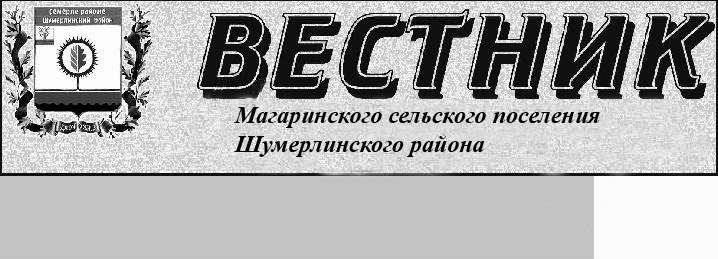 Административная ответственность за несвоевременную выплату заработной платы работникамВ соответствии со ст.ст. 21 и 22 Трудового кодекса РФ работник имеет право на своевременную и в полном объеме выплату заработной платы в соответствии со своей квалификацией, сложностью труда, количеством  и качеством выполненной работы, а работодатель обязан выплачивать в полном размере причитающиеся работникам заработную плату в сроки, установленные ТК РФ, коллективным договором, правилами внутреннего трудового распорядка организации, трудовыми договорами.В силу ст. 136 Трудового кодекса РФ заработная плата выплачивается не реже чем каждые полмесяца в день, установленный правилами внутреннего трудового распорядка, коллективным договором, трудовым договором. Невыплата или неполная выплата в установленный срок заработной платы, других выплат, осуществляемых в рамках трудовых отношений, если эти действия не содержат уголовно наказуемого деяния, либо установление заработной платы в размере менее размера, предусмотренного трудовым законодательством образует состав административного правонарушения, предусмотренного ч.6 ст.5.27 КоАП РФ  и влечет предупреждение или наложение административного штрафа на должностных лиц в размере от десяти тысяч до двадцати тысяч рублей; на лиц, осуществляющих предпринимательскую деятельность без образования юридического лица, - от одной тысячи до пяти тысяч рублей; на юридических лиц - от тридцати тысяч до пятидесяти тысяч рублей.Совершение административного правонарушения, предусмотренного частью 6 настоящей статьи, лицом, ранее подвергнутым административному наказанию за аналогичное правонарушение, если эти действия не содержат уголовно наказуемого деяния образует состав административного правонарушения, предусмотренного ч.7 ст.5.27 КоАП РФ и влечет наложение административного штрафа на должностных лиц в размере от двадцати тысяч до тридцати тысяч рублей или дисквалификацию на срок от одного года до трех лет; на лиц, осуществляющих предпринимательскую деятельность без образования юридического лица, - от десяти тысяч до тридцати тысяч рублей; на юридических лиц - от пятидесяти тысяч до ста тысяч рублей.Информация предоставлена  Шумерлинской межрайонной прокуратуройИНФОРМАЦИЯШумерлинской межрайонной прокуратуры  «Межрайонной прокуратурой выявлены нарушения трудового законодательства».Шумерлинской межрайонной прокуратурой совместно со специалистами администрации Шумерлинского района, Управления Пенсионного фонда РФ в г.Шумерля Чувашской Республики, Межрайонной инспекции Федеральной налоговой службы №8 по Чувашской Республике в целях выявления неформальной занятости проведена проверка соблюдения трудового законодательства. Проверкой установлено, что на пилораме, расположенной по адресу: ЧР, Шумерлинский район, с. Большие Алгаши, ул.Заводская, д. 1 два работника осуществляют трудовую деятельность у индивидуального предпринимателя без заключения трудового договора с 15.01.2019 и 15.02.2019 соответственно.Кроме того, в нарушение ч.2 ст.22,212 Трудового кодекса РФ с вышеуказанными работниками не проведены вводные инструктажи по охране труда и технике безопасности на рабочем месте. Стажировка на рабочем месте и проверка знания требований охраны труда с указанными работниками также не проводилась.В нарушение ст.225 Трудового кодекса РФ индивидуальный предприниматель не прошел обучение по охране труда и проверку знания требований охраны труда. В связи с этим, по результатам проверки межрайонной прокуратурой в отношении индивидуального предпринимателя возбуждены дела об административных правонарушениях, предусмотренных ч. 4 ст. 5.27 КоАП РФ (уклонение от оформления трудового договора), ч.3 ст.5.27.1 КоАП РФ (допуск работника к исполнению им трудовых обязанностей без прохождения в установленном порядке обучения и проверки знаний требований охраны труда), а также в его адрес внесено представление.По результатам рассмотрения направленных межрайонной прокуратурой материалов Государственной инспекцией труда Чувашской Республики   индивидуальному предпринимателю за каждое из совершенных административных правонарушений назначено наказание в виде штрафа в размере 5 тыс. руб. и 15 тыс. руб. соответственно.По результатам рассмотрения внесенного межрайонной прокуратурой представления выявленные нарушения индивидуальным предпринимателем устранены.Старший помощник межрайонного прокурора младший советник юстиции Л.В. Бойцовател. 8-835-36 2-15-21 ИНФОРМАЦИЯШумерлинской межрайонной прокуратуры  «За неуплату родителем средств на содержание несовершеннолетних детей грозит уголовная ответственность»Шумерлинской межрайонной прокуратурой за 4 месяца 2019 года в суд направлено 14 уголовных дел в отношении 14 родителей, которые неоднократно не уплачивали алименты на содержание своих несовершеннолетних детей (ч. 1 ст. 157 УК РФ).По результатам рассмотрения уголовных дел в суде в отношении 10 граждан вынесены обвинительные приговоры и им назначено наказание в виде исправительных либо принудительных работ. Заместитель межрайонного прокурора советник юстиции  Л.З. Карамател. 8-835-36 2-04-28 Ответственность работодателей за незаключение трудового договора Заключение трудового договора позволяет работнику своевременно и в полном объеме получать заработную плату, получить стаж, необходимый для начисления пенсионных выплат, медицинское и страховое обеспечение, гарантирует право на отпуск. За уклонение от оформления или ненадлежащее оформление трудового договора либо заключение гражданско-правового договора, фактически регулирующего трудовые отношения между работником и работодателем, предусмотрена административная ответственность по ч.4 ст.5.27 КоАП РФ, санкцией которой установлен размер наказания в виде штрафа: на должностных лиц в размере от десяти тысяч до двадцати тысяч рублей; на лиц, осуществляющих предпринимательскую деятельность без образования юридического лица, - от пяти тысяч до десяти тысяч рублей; на юридических лиц - от пятидесяти тысяч до ста тысяч рублей.Информация предоставлена  Шумерлинской межрайонной прокуратуройРешениеСобрания депутатов Магаринского сельского поселения Шумерлинского района «Об утверждении отчета  об исполнении бюджета  Магаринского сельского поселения  Шумерлинского  района за 2018 год»От 29.04.2019 № 45/11. Утвердить отчет об исполнении бюджета Магаринского  сельского  поселения  Шумерлинского района за 2018 год по доходам в сумме 2109,6 тыс. рублей, по расходам в сумме 1725,2 тыс. рублей с превышением доходов  над  расходами  в сумме 384,4 тыс. рублей и со следующими показателями:доходов бюджета Магаринского  сельского  поселения  Шумерлинского района по кодам классификации доходов бюджетов за 2018 год согласно приложению 1 к настоящему Решению;расходов бюджета Магаринского  сельского  поселения  Шумерлинского района по ведомственной структуре расходов бюджета Магаринского  сельского  поселения  Шумерлинского района за 2018 год согласно приложению 2 к настоящему решению;расходов бюджета Магаринского  сельского  поселения  Шумерлинского района по разделам и подразделам классификации расходов бюджета Магаринского  сельского  поселения  Шумерлинского района за 2018 год согласно приложению 3 к настоящему решению;источников финансирования дефицита бюджета Магаринского  сельского  поселения Шумерлинского района по кодам классификации источников финансирования дефицита бюджетов за 2018 год согласно приложению 4 к настоящему решению.2.Утвердить отчет о численности муниципальных служащих, работников муниципальных учреждений с указанием фактических затрат на их денежное содержание за счет средств бюджета Магаринского  сельского  поселения  Шумерлинского района за 2018 год согласно приложению 5 к настоящему решению.3. Контроль за выполнением данного решения возложить на постоянную   комиссию по экономике, бюджету, земельным и имущественным отношениям, развитию предпринимательства и торговле Собрания депутатов Магаринского  сельского  поселения   Шумерлинского района. 4. Настоящее решение вступает в силу с момента опубликования в издании «Вестник Магаринского сельского поселения». Глава Магаринского сельского  поселения                             		                   		      Л.Д.Егорова Перечень документов и материаловк Решения Собрания депутатов  Магаринского сельского поселения Шумерлинского района «Об утверждении отчета об исполнении бюджета Магаринского сельского поселения Шумерлинского района за 2018 год».1.Баланс исполнения бюджета Магаринского сельского поселения Шумерлинского района за 2018 год.2.Отчет о финансовых результатах деятельности бюджета Магаринского  сельского поселения Шумерлинского района за 2018 год.3.Отчет о движении денежных средств бюджета Магаринского сельского поселения Шумерлинского района за 2018 год.4.Отчет об использовании ассигнований резервного фонда администрации Магаринского  сельского поселения Шумерлинского района  за 2018 год.5.Отчет о предоставлении и погашении бюджетных кредитов    за 2018 год.6.Отчет о предоставленных  муниципальных  гарантиях   в  2018  году.7.Отчет о состоянии муниципального внутреннего долга Магаринского  сельского поселения Шумерлинского района на первый и последний день 2018 года.8. Информация об использовании бюджетных ассигнований дорожного фонда  Магаринского сельского поселения  Шумерлинского  района  за 2018 год. 9. Сводный годовой доклад о ходе реализации и об оценке эффективности муниципальных программ  Магаринского сельского поселения. 10. Информация об осуществлении бюджетных инвестиций в объекты капитального строительства в соответствии с адресной инвестиционной программой   Магаринского  сельского  поселения  Шумерлинского  района   с разбивкой по объектам капитального строительства  за  2018  год.11. Пояснительная записка к Решения Собрания депутатов Магаринского сельского поселения Шумерлинского района «Об утверждении отчета об исполнении бюджета Магаринского сельского поселения Шумерлинского района за 2018 год».Приложение № 1 к решению Собрания депутатов Магаринского сельского поселения Шумерлинского района "Об утверждении отчета об исполнении бюджета Магаринского сельского поселения Шумерлинского района за 2018 год"Отчет  об  осуществлении  бюджетных  инвестиций  в  объекты  капитального   строительства  в  соответствии  с  адресной  инвестиционной  программой  Магаринского  сельского  поселения  Шумерлинского  района  с  разбивкой  по  объектам  капитального  строительства  за  2018  год                                                                                                               (тыс. рублей)ОТЧЕТо  состоянии    муниципального   внутреннего  долга  Магаринского сельского поселения Шумерлинского  района   на   первый   и  последний   день  2018  года.(тыс.руб.)Отчет о   предоставлении  и   погашении  бюджетных   кредитов   Магаринскому сельскому поселению Шумерлинского района за  2018   год.(тыс.руб.)Отчето   предоставленных  муниципальных  гарантиях  Магаринского  сельского  поселения  Шумерлинского  района  в  2018  году(тыс.руб.)ОТЧЕТоб  использовании ассигнований резервного фондаадминистрации Магаринского сельского поселения Шумерлинского района за 2018 годПояснительная  записка  к  Решения  Собрания  депутатов  Магаринского  сельского  поселения  Шумерлинского  района  «Об  утверждении  отчета  об  исполнении  бюджета   Магаринского  сельского  поселения Шумерлинского  района  за  2018 год» 1.  По исполнению доходной части бюджета.ИТОГИ ИСПОЛНЕНИЯ БЮДЖЕТА МАГАРИНСКОГО СЕЛЬСКОГО ПОСЕЛЕНИЯ                                            ЗА 2018 ГОД  (тыс.руб.)                         по собственным доходам – 1 место2. Расходные обязательства.   Расходы сельского поселения произведены в сумме 1 725,2 тыс. рублей, согласно утвержденных  4 – х муниципальных программ, что составило 85,95% от  утвержденного плана.    Кредиторская задолженность отсутствует, расходы по коммунальным услугам проведены в полном объеме. 3. Выполнение условий Соглашения с Министерством финансов Чувашской Республики в 2019 году: - снижение недоимки по налоговым доходам (имущественные налоги) – 112,3  тыс. рублей на 01.12.2018 года по данным налоговой.- обеспечение роста собственных доходов к уровню исполнения на 4,5% ( на 24,2 тыс. рублей).- соблюдение условий софинансирования.- обеспечение финансирования расходов на выплату заработной платы и начислений на оплату труда. (Учесть рекомендации по ФОТ)- недопущение кредиторской задолженности, оплата коммунальных услуг. (по рекомендациям Минфина Чувашии финансовый отдел проводит служебное расследование с предоставлением информации в правоохранительные органы).    Распределение Дорожного фонда на 2019 год, в тыс. рубляхОтчет об использовании бюджетных ассигнований бюджета Магаринского  сельского  поселения  Шумерлинского района на реализацию муниципальных программ  Магаринского  сельского  поселения  Шумерлинского района за 2018 годСводный  доклад  о  ходе  реализации  и  об  оценки  эффективности  муниципальных  программ  Магаринского  сельского  поселения  Шумерлинского  района    Муниципальная программа "Управление общественными финансами и муниципальным долгом Магаринского  сельского поселения  Шумерлинского района" на 2014–2020 годыВ рамках подпрограммы "Совершенствование  бюджетной  политики  и эффективное  использование  бюджетного  потенциала Магаринского  сельского  поселения  Шумерлинского  района Чувашской Республики" муниципальной программы "Управление общественными финансами и муниципальным долгом Магаринского  сельского  поселения  Шумерлинского района" на 2014–2020 годы направлено                  83,0 тыс. рублей, а именно: на осуществление первичного воинского учета  на территориях, где отсутствуют военные комиссариаты, направлены в соответствии с Федеральным законом от 28 марта 1998 г. № 53-ФЗ «О воинской обязанности и военной службе» за счет средств федерального бюджета в сумме 82,0 тыс.рублей. Указанные средства направлены на выплату заработной платы военно-учетным работникам и материально-технические затраты на их содержание;на резервный  фонд администрации  Магаринского  сельского  поселения  Шумерлинского  района  за  счет  средств  местного  бюджета  в  сумме  1,0 тыс.рублей.В рамках подпрограммы "Повышение  эффективности  бюджетных  расходов"  муниципальной  программы «Управление общественными финансами и муниципальным долгом Магаринского  сельского  поселения  Шумерлинского района" на 2014–2020 годы направлено   99,5 тыс. рублей, а именно  на  реализацию  проектов  развития  общественной  инфраструктуры,  основанных  на  местных  инициативах (ремонт  грунтовой  дороги по ул. Заречной в п.Саланчик)  за  счет  республиканского  бюджета 79,6 тыс.руб.,за  счет  средств  населения 19,9 тыс.руб.В рамках подпрограммы "Управление  муниципальным  имуществом  Магаринского  сельского  поселения  Шумерлинского  района"  муниципальной  программы «Управление общественными финансами и муниципальным долгом Магаринского  сельского  поселения  Шумерлинского района" на 2014–2020 годы запланировано  19,2 тыс. рублей.Выполнение  по муниципальной программе  "Управление общественными финансами и муниципальным долгом Магаринского  сельского  поселения  Шумерлинского района" на 2014–2020 годы за 2018 год составило 89,98% ( запланировано 201,7 тыс.рублей , исполнено 181,5 тыс.рублей).РешениеСобрания депутатов Магаринского сельского поселения Шумерлинского района «О внесении изменения в Устав Магаринского сельского поселения Шумерлинского района Чувашской Республики»От 29.03.2019 № 44/21.  Внести в Устав Магаринского сельского поселения Шумерлинского района Чувашской Республики, принятый  решением Собрания депутатов Магаринского сельского поселения  от 05.03.2014 г. № 38/1(с изменениями внесенными решениями Собрания депутатов Магаринского сельского поселения от 12.09.2014 № 42/1, от 28.11.2014 № 46/1, от 23.03.2015 № 50/1, от 15.06.2015 № 54/1, от 31.03.2016 г. № 8/1, от 13.10.2016 № 12/1, от 21.03.2017 г. № 17/2, от 29.09.2017 № 24/1, от 25.12.2017 г.  № 29/1, от 28.06.2018 № 34/1, от 19.10.2018 № 37/1) следующие изменения:1.1. в части 7 статьи 5:в абзаце первом слова «в информационном издании «Вестник Магаринского сельского поселения Шумерлинского района» исключить;дополнить абзацами следующего содержания:«Официальным опубликованием муниципального правового акта или соглашения, заключенного между органами местного самоуправления, считается первая публикация его полного текста в информационном издании «Вестник Магаринского сельского поселения Шумерлинского района», распространяемом в Магаринском сельском поселении.Для официального опубликования (обнародования) муниципальных правовых актов и соглашений органы местного самоуправления Магаринского сельского поселения вправе также использовать сетевое издание. В случае опубликования (размещения) полного текста муниципального правового акта в официальном сетевом издании объемные графические и табличные приложения к нему в печатном издании могут не приводиться.»;1.2. пункт 13 части 1 статьи 7 Устава изложить в следующей редакции:«13) осуществление деятельности по обращению с животными без владельцев, обитающими на территории Магаринского сельского поселения;»;1.3. дополнить статьей 18.1. Староста сельского населенного пункта» следующего содержания:«Статья 18.1. Староста сельского населенного пункта1. Для организации взаимодействия органов местного самоуправления  Магаринского сельского поселения и жителей сельского населенного пункта при решении вопросов местного значения в сельском населенном пункте, расположенном в Магаринском сельском поселении, может назначаться староста сельского населенного пункта.2. Староста сельского населенного пункта назначается Собранием депутатов  Магаринского сельского поселения, в состав которого входит данный сельский населенный пункт, по представлению схода граждан сельского населенного пункта из числа лиц, проживающих на территории данного сельского населенного пункта и обладающих активным избирательным правом.3. Староста сельского населенного пункта не является лицом, замещающим государственную должность, должность государственной гражданской службы, муниципальную должность или должность муниципальной службы, не может состоять в трудовых отношениях и иных непосредственно связанных с ними отношениях с органами местного самоуправления.4. Старостой сельского населенного пункта не может быть назначено лицо:1) замещающее государственную должность, должность государственной гражданской службы, муниципальную должность или должность муниципальной службы;2) признанное судом недееспособным или ограниченно дееспособным;3) имеющее непогашенную или неснятую судимость.5. Срок полномочий старосты сельского населенного пункта составляет 5 лет.Полномочия старосты сельского населенного пункта прекращаются досрочно по решению Собрания депутатов Магаринского сельского поселения, в состав которого входит данный сельский населенный пункт, по представлению схода граждан сельского населенного пункта, а также в случаях, установленных пунктами 1 - 7 части 10 статьи 40 Федерального закона «Об общих принципах организации местного самоуправления в Российской Федерации».6. Староста сельского населенного пункта для решения возложенных на него задач:1) взаимодействует с органами местного самоуправления, муниципальными предприятиями и учреждениями и иными организациями по вопросам решения вопросов местного значения в сельском населенном пункте;2) взаимодействует с населением, в том числе посредством участия в сходах, собраниях, конференциях граждан, направляет по результатам таких мероприятий обращения и предложения, в том числе оформленные в виде проектов муниципальных правовых актов, подлежащие обязательному рассмотрению органами местного самоуправления;3) информирует жителей сельского населенного пункта по вопросам организации и осуществления местного самоуправления, а также содействует в доведении до их сведения иной информации, полученной от органов местного самоуправления;4) содействует органам местного самоуправления в организации и проведении публичных слушаний и общественных обсуждений, обнародовании их результатов в сельском населенном пункте.7. Гарантии деятельности и иные вопросы статуса старосты сельского населенного пункта устанавливаются решением Собрания депутатов Магаринского сельского поселения в соответствии с законом Чувашской Республики.»;1.4. Статью 62 Устава дополнить частью 6 следующего содержания:«6. Официальное опубликование Устава Магаринского сельского  поселения, решения Собрания депутатов Магаринского сельского  поселения о внесении в Устав Магаринского сельского  поселения изменений и (или) дополнений также осуществляется посредством опубликования (размещения) на портале Министерства юстиции Российской Федерации «Нормативные правовые акты в Российской Федерации» (http://pravo-minjust.ru, http://право-минюст.рф) в информационно-телекоммуникационной сети «Интернет».».2. Настоящее решение вступает в силу после его государственной регистрации и официального опубликования.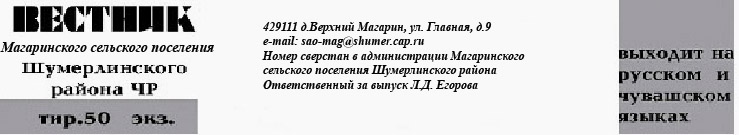 Доходы бюджета Магаринского сельского поселения Шумерлинского района по кодам классификации доходов бюджетов за 2018 годДоходы бюджета Магаринского сельского поселения Шумерлинского района по кодам классификации доходов бюджетов за 2018 годДоходы бюджета Магаринского сельского поселения Шумерлинского района по кодам классификации доходов бюджетов за 2018 годДоходы бюджета Магаринского сельского поселения Шумерлинского района по кодам классификации доходов бюджетов за 2018 годДоходы бюджета Магаринского сельского поселения Шумерлинского района по кодам классификации доходов бюджетов за 2018 годДоходы бюджета Магаринского сельского поселения Шумерлинского района по кодам классификации доходов бюджетов за 2018 годДоходы бюджета Магаринского сельского поселения Шумерлинского района по кодам классификации доходов бюджетов за 2018 годДоходы бюджета Магаринского сельского поселения Шумерлинского района по кодам классификации доходов бюджетов за 2018 годДоходы бюджета Магаринского сельского поселения Шумерлинского района по кодам классификации доходов бюджетов за 2018 годДоходы бюджета Магаринского сельского поселения Шумерлинского района по кодам классификации доходов бюджетов за 2018 годДоходы бюджета Магаринского сельского поселения Шумерлинского района по кодам классификации доходов бюджетов за 2018 годДоходы бюджета Магаринского сельского поселения Шумерлинского района по кодам классификации доходов бюджетов за 2018 годДоходы бюджета Магаринского сельского поселения Шумерлинского района по кодам классификации доходов бюджетов за 2018 год(тыс. рублей)(тыс. рублей)(тыс. рублей)Наименование показателяНаименование показателяКод бюджетной классификацииКод бюджетной классификацииКод бюджетной классификацииКод бюджетной классификацииКод бюджетной классификацииКод бюджетной классификацииКод бюджетной классификацииКассовое исполнение Кассовое исполнение Кассовое исполнение Наименование показателяНаименование показателяадминистратора поступленийадминистратора поступленийадминистратора поступленийадминистратора поступленийдоходов бюджета Магаринского сельского поселениядоходов бюджета Магаринского сельского поселениядоходов бюджета Магаринского сельского поселенияКассовое исполнение Кассовое исполнение Кассовое исполнение 112222333444ДОХОДЫ, ВСЕГОДОХОДЫ, ВСЕГО2 109,62 109,62 109,6Федеральное казначействоФедеральное казначейство100100100100186,3186,3186,3Доходы от уплаты акцизов на дизельное топливо, подлежащие распределению между бюджетами субъектов Российской Федерации и местными бюджетами с учетом установленных дифференцированных нормативов отчислений в местные бюджетыДоходы от уплаты акцизов на дизельное топливо, подлежащие распределению между бюджетами субъектов Российской Федерации и местными бюджетами с учетом установленных дифференцированных нормативов отчислений в местные бюджеты1001001001001 03 02230 01 0000 1101 03 02230 01 0000 1101 03 02230 01 0000 11083,083,083,0  Доходы от уплаты акцизов на моторные масла для дизельных и (или) карбюраторных (инжекторных) двигателей, подлежащие распределению между бюджетами субъектов Российской Федерации и местными бюджетами с учетом установленных дифференцированных нормативов отчислений в местные бюджеты  Доходы от уплаты акцизов на моторные масла для дизельных и (или) карбюраторных (инжекторных) двигателей, подлежащие распределению между бюджетами субъектов Российской Федерации и местными бюджетами с учетом установленных дифференцированных нормативов отчислений в местные бюджеты1001001001001 03 02240 01 0000 1101 03 02240 01 0000 1101 03 02240 01 0000 1100,80,80,8  Доходы от уплаты акцизов на автомобильный бензин, подлежащие распределению между бюджетами субъектов Российской Федерации и местными бюджетами с учетом установленных дифференцированных нормативов отчислений в местные бюджеты  Доходы от уплаты акцизов на автомобильный бензин, подлежащие распределению между бюджетами субъектов Российской Федерации и местными бюджетами с учетом установленных дифференцированных нормативов отчислений в местные бюджеты1001001001001 03 02250 01 0000 1101 03 02250 01 0000 1101 03 02250 01 0000 110121,1121,1121,1  Доходы от уплаты акцизов на прямогонный бензин, подлежащие распределению между бюджетами субъектов Российской Федерации и местными бюджетами с учетом установленных дифференцированных нормативов отчислений в местные бюджеты  Доходы от уплаты акцизов на прямогонный бензин, подлежащие распределению между бюджетами субъектов Российской Федерации и местными бюджетами с учетом установленных дифференцированных нормативов отчислений в местные бюджеты1001001001001 03 02260 01 0000 1101 03 02260 01 0000 1101 03 02260 01 0000 110-18,6-18,6-18,6Федеральная антимонопольная службаФедеральная антимонопольная служба16116116116130,030,030,0 Денежные взыскания (штрафы) за нарушение законодательства Российской Федерации о контрактной системе в сфере закупок товаров, работ, услуг для обеспечения государственных и муниципальных нужд для нужд сельских поселений Денежные взыскания (штрафы) за нарушение законодательства Российской Федерации о контрактной системе в сфере закупок товаров, работ, услуг для обеспечения государственных и муниципальных нужд для нужд сельских поселений1611611611611 16 33050 10 0000 1401 16 33050 10 0000 1401 16 33050 10 0000 14030,030,030,0Федеральная налоговая службаФедеральная налоговая служба182182182182256,8256,8256,8  Налог на доходы физических лиц с доходов, источником которых является налоговый агент, за исключением доходов, в отношении которых исчисление и уплата налога осуществляются в соответствии со статьями 227, 227.1 и 228 Налогового кодекса Российской Федерации  Налог на доходы физических лиц с доходов, источником которых является налоговый агент, за исключением доходов, в отношении которых исчисление и уплата налога осуществляются в соответствии со статьями 227, 227.1 и 228 Налогового кодекса Российской Федерации1821821821821 01 02010 01 0000 1101 01 02010 01 0000 1101 01 02010 01 0000 11077,077,077,0  Налог на доходы физических лиц с доходов, полученных физическими лицами в соответствии со статьей 228 Налогового кодекса Российской Федерации  Налог на доходы физических лиц с доходов, полученных физическими лицами в соответствии со статьей 228 Налогового кодекса Российской Федерации1821821821821 01 02030 01 0000 1101 01 02030 01 0000 1101 01 02030 01 0000 1100,10,10,1  Единый сельскохозяйственный налог  Единый сельскохозяйственный налог1821821821821 05 03010 01 0000 1101 05 03010 01 0000 1101 05 03010 01 0000 1100,30,30,3  Налог на имущество физических лиц, взимаемый по ставкам, применяемым к объектам налогообложения, расположенным в границах сельских поселений  Налог на имущество физических лиц, взимаемый по ставкам, применяемым к объектам налогообложения, расположенным в границах сельских поселений1821821821821 06 01030 10 0000 1101 06 01030 10 0000 1101 06 01030 10 0000 110104,7104,7104,7  Земельный налог с организаций, обладающих земельным участком, расположенным в границах сельских  поселений  Земельный налог с организаций, обладающих земельным участком, расположенным в границах сельских  поселений1821821821821 06 06033 10 0000 1101 06 06033 10 0000 1101 06 06033 10 0000 11025,225,225,2  Земельный налог с физических лиц, обладающих земельным участком, расположенным в границах сельских поселений  Земельный налог с физических лиц, обладающих земельным участком, расположенным в границах сельских поселений1821821821821 06 06043 10 0000 1101 06 06043 10 0000 1101 06 06043 10 0000 11049,549,549,5Администрация Магаринского сельского поселения Администрация Магаринского сельского поселения 9939939939931 636,51 636,51 636,5  Государственная пошлина за совершение нотариальных действий должностными лицами органов местного самоуправления, уполномоченными в соответствии с законодательными актами Российской Федерации на совершение нотариальных действий  Государственная пошлина за совершение нотариальных действий должностными лицами органов местного самоуправления, уполномоченными в соответствии с законодательными актами Российской Федерации на совершение нотариальных действий9939939939931 08 04020 01 0000 1101 08 04020 01 0000 1101 08 04020 01 0000 1103,13,13,1  Доходы, получаемые в виде арендной платы, а также средства от продажи права на заключение договоров аренды за земли, находящиеся в собственности сельских  поселений (за исключением земельных участков муниципальных бюджетных и автономных учреждений)  Доходы, получаемые в виде арендной платы, а также средства от продажи права на заключение договоров аренды за земли, находящиеся в собственности сельских  поселений (за исключением земельных участков муниципальных бюджетных и автономных учреждений)993993993993 1 11 05025 10 0000 120 1 11 05025 10 0000 120 1 11 05025 10 0000 1207,47,47,4  Прочие поступления от использования имущества, находящегося в собственности сельских поселений (за исключением имущества муниципальных бюджетных и автономных учреждений, а также имущества муниципальных унитарных предприятий, в том числе казенных)  Прочие поступления от использования имущества, находящегося в собственности сельских поселений (за исключением имущества муниципальных бюджетных и автономных учреждений, а также имущества муниципальных унитарных предприятий, в том числе казенных)9939939939931 11 09045 10 0000 1201 11 09045 10 0000 1201 11 09045 10 0000 1204,24,24,2  Доходы от реализации иного имущества, находящегося в собственности сельских поселений (за исключением имущества муниципальных бюджетных и автономных учреждений, а также имущества муниципальных унитарных предприятий, в том числе казенных), в части реализации основных средств по указанному имуществу  Доходы от реализации иного имущества, находящегося в собственности сельских поселений (за исключением имущества муниципальных бюджетных и автономных учреждений, а также имущества муниципальных унитарных предприятий, в том числе казенных), в части реализации основных средств по указанному имуществу9939939939931 14 02053 10 0000 4101 14 02053 10 0000 4101 14 02053 10 0000 4103,23,23,2  Доходы от продажи земельных участков, находящихся в собственности сельских  поселений (за исключением земельных участков муниципальных бюджетных и автономных учреждений)  Доходы от продажи земельных участков, находящихся в собственности сельских  поселений (за исключением земельных участков муниципальных бюджетных и автономных учреждений)9939939939931 14 06025 10 0000 4301 14 06025 10 0000 4301 14 06025 10 0000 43046,146,146,1  Дотации бюджетам сельских поселений на выравнивание бюджетной обеспеченности  Дотации бюджетам сельских поселений на выравнивание бюджетной обеспеченности993993993993 2 02 15001 10 0000 151 2 02 15001 10 0000 151 2 02 15001 10 0000 151883,9883,9883,9  Дотации бюджетам сельских поселений на поддержку мер по обеспечению сбалансированности бюджетов  Дотации бюджетам сельских поселений на поддержку мер по обеспечению сбалансированности бюджетов9939939939932 02 15002 10 0000 1512 02 15002 10 0000 1512 02 15002 10 0000 151346,6346,6346,6  Прочие субсидии бюджетам сельских поселений  Прочие субсидии бюджетам сельских поселений9939939939932 02 29999 10 0000 1512 02 29999 10 0000 1512 02 29999 10 0000 151209,9209,9209,9  Субвенции бюджетам сельских поселений на осуществление первичного воинского учета на территориях, где отсутствуют военные комиссариаты  Субвенции бюджетам сельских поселений на осуществление первичного воинского учета на территориях, где отсутствуют военные комиссариаты9939939939932 02 35118 10 0000 1512 02 35118 10 0000 1512 02 35118 10 0000 15182,082,082,0  Безвозмездные поступления от физических и юридических лиц на финансовое обеспечение дорожной деятельности, в том числе добровольных пожертвований, в отношении автомобильных дорог общего пользования местного значения сельских поселений  Безвозмездные поступления от физических и юридических лиц на финансовое обеспечение дорожной деятельности, в том числе добровольных пожертвований, в отношении автомобильных дорог общего пользования местного значения сельских поселений9939939939932 07 05010 10 0000 1802 07 05010 10 0000 1802 07 05010 10 0000 18019,919,919,9  Поступления от денежных пожертвований, предоставляемых физическими лицами получателям средств бюджетов сельских поселений  Поступления от денежных пожертвований, предоставляемых физическими лицами получателям средств бюджетов сельских поселений9939939939932 07 05020 10 0000 1802 07 05020 10 0000 1802 07 05020 10 0000 18030,230,230,2Приложение 2 к решению Собрания  депутатов Магаринского сельского  поселения Шумерлинского  района   "Об утверждении отчета  об  исполнении бюджета Магаринского  сельского поселения Шумерлинского  района  за  2018  год"Приложение 2 к решению Собрания  депутатов Магаринского сельского  поселения Шумерлинского  района   "Об утверждении отчета  об  исполнении бюджета Магаринского  сельского поселения Шумерлинского  района  за  2018  год"Приложение 2 к решению Собрания  депутатов Магаринского сельского  поселения Шумерлинского  района   "Об утверждении отчета  об  исполнении бюджета Магаринского  сельского поселения Шумерлинского  района  за  2018  год"Приложение 2 к решению Собрания  депутатов Магаринского сельского  поселения Шумерлинского  района   "Об утверждении отчета  об  исполнении бюджета Магаринского  сельского поселения Шумерлинского  района  за  2018  год"Приложение 2 к решению Собрания  депутатов Магаринского сельского  поселения Шумерлинского  района   "Об утверждении отчета  об  исполнении бюджета Магаринского  сельского поселения Шумерлинского  района  за  2018  год"Приложение 2 к решению Собрания  депутатов Магаринского сельского  поселения Шумерлинского  района   "Об утверждении отчета  об  исполнении бюджета Магаринского  сельского поселения Шумерлинского  района  за  2018  год"Приложение 2 к решению Собрания  депутатов Магаринского сельского  поселения Шумерлинского  района   "Об утверждении отчета  об  исполнении бюджета Магаринского  сельского поселения Шумерлинского  района  за  2018  год"Приложение 2 к решению Собрания  депутатов Магаринского сельского  поселения Шумерлинского  района   "Об утверждении отчета  об  исполнении бюджета Магаринского  сельского поселения Шумерлинского  района  за  2018  год"Приложение 2 к решению Собрания  депутатов Магаринского сельского  поселения Шумерлинского  района   "Об утверждении отчета  об  исполнении бюджета Магаринского  сельского поселения Шумерлинского  района  за  2018  год"РАСХОДЫ                                                                                                                                                                                                                                                 бюджета  Магаринского  сельского  поселения   Шумерлинского  района   по  ведомственной  структуре  расходов  бюджета  Магаринского  сельского  поселения   Шумерлинского  района   за  2018  годРАСХОДЫ                                                                                                                                                                                                                                                 бюджета  Магаринского  сельского  поселения   Шумерлинского  района   по  ведомственной  структуре  расходов  бюджета  Магаринского  сельского  поселения   Шумерлинского  района   за  2018  годРАСХОДЫ                                                                                                                                                                                                                                                 бюджета  Магаринского  сельского  поселения   Шумерлинского  района   по  ведомственной  структуре  расходов  бюджета  Магаринского  сельского  поселения   Шумерлинского  района   за  2018  годРАСХОДЫ                                                                                                                                                                                                                                                 бюджета  Магаринского  сельского  поселения   Шумерлинского  района   по  ведомственной  структуре  расходов  бюджета  Магаринского  сельского  поселения   Шумерлинского  района   за  2018  годРАСХОДЫ                                                                                                                                                                                                                                                 бюджета  Магаринского  сельского  поселения   Шумерлинского  района   по  ведомственной  структуре  расходов  бюджета  Магаринского  сельского  поселения   Шумерлинского  района   за  2018  годРАСХОДЫ                                                                                                                                                                                                                                                 бюджета  Магаринского  сельского  поселения   Шумерлинского  района   по  ведомственной  структуре  расходов  бюджета  Магаринского  сельского  поселения   Шумерлинского  района   за  2018  годРАСХОДЫ                                                                                                                                                                                                                                                 бюджета  Магаринского  сельского  поселения   Шумерлинского  района   по  ведомственной  структуре  расходов  бюджета  Магаринского  сельского  поселения   Шумерлинского  района   за  2018  годРАСХОДЫ                                                                                                                                                                                                                                                 бюджета  Магаринского  сельского  поселения   Шумерлинского  района   по  ведомственной  структуре  расходов  бюджета  Магаринского  сельского  поселения   Шумерлинского  района   за  2018  годРАСХОДЫ                                                                                                                                                                                                                                                 бюджета  Магаринского  сельского  поселения   Шумерлинского  района   по  ведомственной  структуре  расходов  бюджета  Магаринского  сельского  поселения   Шумерлинского  района   за  2018  годРАСХОДЫ                                                                                                                                                                                                                                                 бюджета  Магаринского  сельского  поселения   Шумерлинского  района   по  ведомственной  структуре  расходов  бюджета  Магаринского  сельского  поселения   Шумерлинского  района   за  2018  годРАСХОДЫ                                                                                                                                                                                                                                                 бюджета  Магаринского  сельского  поселения   Шумерлинского  района   по  ведомственной  структуре  расходов  бюджета  Магаринского  сельского  поселения   Шумерлинского  района   за  2018  годРАСХОДЫ                                                                                                                                                                                                                                                 бюджета  Магаринского  сельского  поселения   Шумерлинского  района   по  ведомственной  структуре  расходов  бюджета  Магаринского  сельского  поселения   Шумерлинского  района   за  2018  годРАСХОДЫ                                                                                                                                                                                                                                                 бюджета  Магаринского  сельского  поселения   Шумерлинского  района   по  ведомственной  структуре  расходов  бюджета  Магаринского  сельского  поселения   Шумерлинского  района   за  2018  годРАСХОДЫ                                                                                                                                                                                                                                                 бюджета  Магаринского  сельского  поселения   Шумерлинского  района   по  ведомственной  структуре  расходов  бюджета  Магаринского  сельского  поселения   Шумерлинского  района   за  2018  годРАСХОДЫ                                                                                                                                                                                                                                                 бюджета  Магаринского  сельского  поселения   Шумерлинского  района   по  ведомственной  структуре  расходов  бюджета  Магаринского  сельского  поселения   Шумерлинского  района   за  2018  годРАСХОДЫ                                                                                                                                                                                                                                                 бюджета  Магаринского  сельского  поселения   Шумерлинского  района   по  ведомственной  структуре  расходов  бюджета  Магаринского  сельского  поселения   Шумерлинского  района   за  2018  годРАСХОДЫ                                                                                                                                                                                                                                                 бюджета  Магаринского  сельского  поселения   Шумерлинского  района   по  ведомственной  структуре  расходов  бюджета  Магаринского  сельского  поселения   Шумерлинского  района   за  2018  годРАСХОДЫ                                                                                                                                                                                                                                                 бюджета  Магаринского  сельского  поселения   Шумерлинского  района   по  ведомственной  структуре  расходов  бюджета  Магаринского  сельского  поселения   Шумерлинского  района   за  2018  годРАСХОДЫ                                                                                                                                                                                                                                                 бюджета  Магаринского  сельского  поселения   Шумерлинского  района   по  ведомственной  структуре  расходов  бюджета  Магаринского  сельского  поселения   Шумерлинского  района   за  2018  годРАСХОДЫ                                                                                                                                                                                                                                                 бюджета  Магаринского  сельского  поселения   Шумерлинского  района   по  ведомственной  структуре  расходов  бюджета  Магаринского  сельского  поселения   Шумерлинского  района   за  2018  год (тыс.рублей) (тыс.рублей) (тыс.рублей) (тыс.рублей)Наименование   Главный  распорядительГлавный  распорядительГлавный  распорядительРазделПодразделПодразделЦелевая статья (муниципальные  программы и непрограммные направления деятельности)Целевая статья (муниципальные  программы и непрограммные направления деятельности)Группа (группа и подгруппа) вида расходаСуммаСуммаСумма1222344556777РАСХОДЫ, всего1725,21725,21725,2в  том  числе:Администрация  Магаринского  сельского  поселения  Шумерлинского  района######      ОБЩЕГОСУДАРСТВЕННЫЕ ВОПРОСЫ993993993011186,51186,51186,5        Функционирование Правительства Российской Федерации, высших исполнительных органов государственной власти субъектов Российской Федерации, местных администраций9939939930104041186,51186,51186,5        Резервные фонды9939939930111110,00,00,0        Другие общегосударственные вопросы993993993011313000000000000000000000,00,00,0          Муниципальная программа "Управление общественными финансами и муниципальным долгом"993993993011313Ч400000000Ч4000000000,00,00,0            Подпрограмма "Управление муниципальным имуществом" муниципальной программы "Управление общественными финансами и муниципальным долгом"993993993011313Ч430000000Ч4300000000,00,00,0              Создание условий для максимального вовлечения в хозяйственный оборот муниципального имущества, в том числе земельных участков993993993011313Ч430300000Ч4303000000,00,00,0                Проведение землеустроительных (кадастровых) работ по земельным участкам, находящимся в собственности муниципального образования, и внесение сведений в кадастр недвижимости993993993011313Ч430373580Ч4303735800,00,00,0                  Закупка товаров, работ и услуг для обеспечения государственных (муниципальных) нужд993993993011313Ч430373580Ч4303735802000,00,00,0                    Иные закупки товаров, работ и услуг для обеспечения государственных (муниципальных) нужд993993993011313Ч430373580Ч4303735802400,00,00,0      НАЦИОНАЛЬНАЯ ОБОРОНА9939939930282,082,082,0        Мобилизационная и вневойсковая подготовка99399399302030382,082,082,0          Муниципальная программа "Управление общественными финансами и муниципальным долгом"993993993020303Ч400000000Ч40000000082,082,082,0            Подпрограмма "Совершенствование бюджетной политики и эффективное использование бюджетного потенциала" муниципальной программы "Управление общественными финансами и муниципальным долгом"993993993020303Ч410000000Ч41000000082,082,082,0              Основное мероприятие "Осуществление мер финансовой поддержки бюджетов муниципальных районов, городских округов и поселений, направленных на обеспечение их сбалансированности и повышение уровня бюджетной обеспеченности"993993993020303Ч410400000Ч41040000082,082,082,0                Осуществление первичного воинского учета на территориях, где отсутствуют военные комиссариаты, за счет субвенции, предоставляемой из федерального бюджета993993993020303Ч410451180Ч41045118082,082,082,0                  Расходы на выплаты персоналу в целях обеспечения выполнения функций государственными (муниципальными) органами, казенными учреждениями, органами управления государственными внебюджетными фондами993993993020303Ч410451180Ч41045118010075,775,775,7                    Расходы на выплаты персоналу государственных (муниципальных) органов993993993020303Ч410451180Ч41045118012075,775,775,7                  Закупка товаров, работ и услуг для обеспечения государственных (муниципальных) нужд993993993020303Ч410451180Ч4104511802006,36,36,3                    Иные закупки товаров, работ и услуг для обеспечения государственных (муниципальных) нужд993993993020303Ч410451180Ч4104511802406,36,36,3      НАЦИОНАЛЬНАЯ ЭКОНОМИКА99399399304372,6372,6372,6        Дорожное хозяйство (дорожные фонды)993993993040909372,6372,6372,6          Муниципальная программа "Развитие транспортной системы"993993993040909Ч200000000Ч200000000273,1273,1273,1            Подпрограмма "Автомобильные дороги" муниципальной программы "Развитие транспортной системы"993993993040909Ч210000000Ч210000000273,1273,1273,1              Основное мероприятие "Мероприятия, реализуемые с привлечением межбюджетных трансфертов бюджетам другого уровня"993993993040909Ч210400000Ч210400000273,1273,1273,1                Осуществление дорожной деятельности, кроме деятельности по строительству, в отношении автомобильных дорог местного значения в границах населенных пунктов поселения993993993040909Ч2104S4190Ч2104S4190273,1273,1273,1                  Закупка товаров, работ и услуг для обеспечения государственных (муниципальных) нужд993993993040909Ч2104S4190Ч2104S4190200273,1273,1273,1                    Иные закупки товаров, работ и услуг для обеспечения государственных (муниципальных) нужд993993993040909Ч2104S4190Ч2104S4190240273,1273,1273,1          Муниципальная программа "Управление общественными финансами и муниципальным долгом"993993993040909Ч400000000Ч40000000099,599,599,5            Подпрограмма "Повышение эффективности бюджетных расходов" муниципальной программы "Управление общественными финансами и муниципальным долгом"993993993040909Ч420000000Ч42000000099,599,599,5              Повышение качества управления муниципальными финансами993993993040909Ч420400000Ч42040000099,599,599,5                Реализация проектов развития общественной инфраструктуры, основанных на местных инициативах993993993040909Ч4204S6570Ч4204S657099,599,599,5                  Закупка товаров, работ и услуг для обеспечения государственных (муниципальных) нужд993993993040909Ч4204S6570Ч4204S657020099,599,599,5                    Иные закупки товаров, работ и услуг для обеспечения государственных (муниципальных) нужд993993993040909Ч4204S6570Ч4204S657024099,599,599,5      ЖИЛИЩНО-КОММУНАЛЬНОЕ ХОЗЯЙСТВО9939939930584,184,184,1        Благоустройство99399399305030384,184,184,1          Муниципальная программа "Развитие жилищного строительства и сферы жилищно-коммунального хозяйства"993993993050303Ц100000000Ц10000000084,184,184,1            Подпрограмма "Обеспечение комфортных условий проживания граждан в Чувашской Республике" муниципальной программы "Развитие жилищного строительства и сферы жилищно-коммунального хозяйства"993993993050303Ц110000000Ц11000000084,184,184,1              Основное мероприятие "Содействие благоустройству населенных пунктов в Чувашской Республике"993993993050303Ц110200000Ц11020000084,184,184,1                Уличное освещение993993993050303Ц110277400Ц11027740084,184,184,1                  Закупка товаров, работ и услуг для обеспечения государственных (муниципальных) нужд993993993050303Ц110277400Ц11027740020084,184,184,1                    Иные закупки товаров, работ и услуг для обеспечения государственных (муниципальных) нужд993993993050303Ц110277400Ц11027740024084,184,184,1Приложение 3 к решению Собрания  депутатов Магаринского сельского  поселения Шумерлинского  района"Об  утверждении отчета  об  исполнении  бюджета Магаринского  сельского  поселения Шумерлинского  района  за  2018  годПриложение 3 к решению Собрания  депутатов Магаринского сельского  поселения Шумерлинского  района"Об  утверждении отчета  об  исполнении  бюджета Магаринского  сельского  поселения Шумерлинского  района  за  2018  годПриложение 3 к решению Собрания  депутатов Магаринского сельского  поселения Шумерлинского  района"Об  утверждении отчета  об  исполнении  бюджета Магаринского  сельского  поселения Шумерлинского  района  за  2018  годПриложение 3 к решению Собрания  депутатов Магаринского сельского  поселения Шумерлинского  района"Об  утверждении отчета  об  исполнении  бюджета Магаринского  сельского  поселения Шумерлинского  района  за  2018  годПриложение 3 к решению Собрания  депутатов Магаринского сельского  поселения Шумерлинского  района"Об  утверждении отчета  об  исполнении  бюджета Магаринского  сельского  поселения Шумерлинского  района  за  2018  годПриложение 3 к решению Собрания  депутатов Магаринского сельского  поселения Шумерлинского  района"Об  утверждении отчета  об  исполнении  бюджета Магаринского  сельского  поселения Шумерлинского  района  за  2018  годПриложение 3 к решению Собрания  депутатов Магаринского сельского  поселения Шумерлинского  района"Об  утверждении отчета  об  исполнении  бюджета Магаринского  сельского  поселения Шумерлинского  района  за  2018  годПриложение 3 к решению Собрания  депутатов Магаринского сельского  поселения Шумерлинского  района"Об  утверждении отчета  об  исполнении  бюджета Магаринского  сельского  поселения Шумерлинского  района  за  2018  год     Расходы бюджета  Магаринского  сельского  поселения Шумерлинского района по разделам и подразделам классификации расходов бюджета  Магаринского  сельского  поселения   Шумерлинского района  за  2018  год     Расходы бюджета  Магаринского  сельского  поселения Шумерлинского района по разделам и подразделам классификации расходов бюджета  Магаринского  сельского  поселения   Шумерлинского района  за  2018  год     Расходы бюджета  Магаринского  сельского  поселения Шумерлинского района по разделам и подразделам классификации расходов бюджета  Магаринского  сельского  поселения   Шумерлинского района  за  2018  год     Расходы бюджета  Магаринского  сельского  поселения Шумерлинского района по разделам и подразделам классификации расходов бюджета  Магаринского  сельского  поселения   Шумерлинского района  за  2018  год     Расходы бюджета  Магаринского  сельского  поселения Шумерлинского района по разделам и подразделам классификации расходов бюджета  Магаринского  сельского  поселения   Шумерлинского района  за  2018  год     Расходы бюджета  Магаринского  сельского  поселения Шумерлинского района по разделам и подразделам классификации расходов бюджета  Магаринского  сельского  поселения   Шумерлинского района  за  2018  год     Расходы бюджета  Магаринского  сельского  поселения Шумерлинского района по разделам и подразделам классификации расходов бюджета  Магаринского  сельского  поселения   Шумерлинского района  за  2018  год     Расходы бюджета  Магаринского  сельского  поселения Шумерлинского района по разделам и подразделам классификации расходов бюджета  Магаринского  сельского  поселения   Шумерлинского района  за  2018  год     Расходы бюджета  Магаринского  сельского  поселения Шумерлинского района по разделам и подразделам классификации расходов бюджета  Магаринского  сельского  поселения   Шумерлинского района  за  2018  год     Расходы бюджета  Магаринского  сельского  поселения Шумерлинского района по разделам и подразделам классификации расходов бюджета  Магаринского  сельского  поселения   Шумерлинского района  за  2018  год     Расходы бюджета  Магаринского  сельского  поселения Шумерлинского района по разделам и подразделам классификации расходов бюджета  Магаринского  сельского  поселения   Шумерлинского района  за  2018  год(тыс.руб.)(тыс.руб.)(тыс.руб.)Наименование Наименование Наименование Код  бюджетной  классификации (раздел,подраздел)Код  бюджетной  классификации (раздел,подраздел)Код  бюджетной  классификации (раздел,подраздел)Код  бюджетной  классификации (раздел,подраздел)Код  бюджетной  классификации (раздел,подраздел)ИсполненоИсполненоИсполненоНаименование Наименование Наименование Код  бюджетной  классификации (раздел,подраздел)Код  бюджетной  классификации (раздел,подраздел)Код  бюджетной  классификации (раздел,подраздел)Код  бюджетной  классификации (раздел,подраздел)Код  бюджетной  классификации (раздел,подраздел)ИсполненоИсполненоИсполненоНаименование Наименование Наименование Код  бюджетной  классификации (раздел,подраздел)Код  бюджетной  классификации (раздел,подраздел)Код  бюджетной  классификации (раздел,подраздел)Код  бюджетной  классификации (раздел,подраздел)Код  бюджетной  классификации (раздел,подраздел)ИсполненоИсполненоИсполнено11122222333Общегосударственные вопросыОбщегосударственные вопросыОбщегосударственные вопросы01010101011186,51186,51186,5Функционирование Правительства Российской Федерации, высших исполнительных органов государственной власти субъектов Российской Федерации, местных администрацийФункционирование Правительства Российской Федерации, высших исполнительных органов государственной власти субъектов Российской Федерации, местных администрацийФункционирование Правительства Российской Федерации, высших исполнительных органов государственной власти субъектов Российской Федерации, местных администраций01  0401  0401  0401  0401  041186,51186,51186,5Обеспечение  проведения  выборов  и  референдумовОбеспечение  проведения  выборов  и  референдумовОбеспечение  проведения  выборов  и  референдумов01  0701  0701  0701  0701  070,00,00,0Резервный  фондРезервный  фондРезервный  фонд01  1101  1101  1101  1101  110,00,00,001  1301  1301  1301  1301  130,00,00,0Национальная оборонаНациональная оборонаНациональная оборона020202020282,082,082,0Мобилизационная  и  вневойсковая  подготовкаМобилизационная  и  вневойсковая  подготовкаМобилизационная  и  вневойсковая  подготовка02  0302  0302  0302  0302  0382,082,082,0Национальная экономика Национальная экономика Национальная экономика 0404040404372,6372,6372,6Дорожное хозяйство (дорожные фонды)Дорожное хозяйство (дорожные фонды)Дорожное хозяйство (дорожные фонды)04  0904  0904  0904  0904  09372,6372,6372,6Жилищно-коммунальное хозяйствоЖилищно-коммунальное хозяйствоЖилищно-коммунальное хозяйство050505050584,184,184,1Жилищное  хозяйствоЖилищное  хозяйствоЖилищное  хозяйство05  0105  0105  0105  0105  010,00,00,0БлагоустройствоБлагоустройствоБлагоустройство05  0305  0305  0305  0305  0384,184,184,1Охрана  окружающей  средыОхрана  окружающей  средыОхрана  окружающей  среды06060606060,00,00,0Другие  вопросы  в  области  охраны  окружающей  средыДругие  вопросы  в  области  охраны  окружающей  средыДругие  вопросы  в  области  охраны  окружающей  среды06  0506  0506  0506  0506  050,00,00,0Культура, кинематографияКультура, кинематографияКультура, кинематография08080808080,00,00,0КультураКультураКультура08  0108  0108  0108  0108  010,00,00,0   ВСЕГО РАСХОДОВ   ВСЕГО РАСХОДОВ   ВСЕГО РАСХОДОВ1725,21725,21725,2Приложение 4 к решению Собрания  депутатов Магаринского сельского  поселения Шумерлинского  района"Об  утверждении отчета  об  исполнении  бюджета Магаринского  сельского  поселения Шумерлинского  района  за  2018  год"Приложение 4 к решению Собрания  депутатов Магаринского сельского  поселения Шумерлинского  района"Об  утверждении отчета  об  исполнении  бюджета Магаринского  сельского  поселения Шумерлинского  района  за  2018  год"Источники финансирования дефицита бюджета  Магаринского   сельского  поселения Шумерлинского района по кодам классификации источников финансирования дефицита бюджетов за 2018 годИсточники финансирования дефицита бюджета  Магаринского   сельского  поселения Шумерлинского района по кодам классификации источников финансирования дефицита бюджетов за 2018 годИсточники финансирования дефицита бюджета  Магаринского   сельского  поселения Шумерлинского района по кодам классификации источников финансирования дефицита бюджетов за 2018 годИсточники финансирования дефицита бюджета  Магаринского   сельского  поселения Шумерлинского района по кодам классификации источников финансирования дефицита бюджетов за 2018 годИсточники финансирования дефицита бюджета  Магаринского   сельского  поселения Шумерлинского района по кодам классификации источников финансирования дефицита бюджетов за 2018 годИсточники финансирования дефицита бюджета  Магаринского   сельского  поселения Шумерлинского района по кодам классификации источников финансирования дефицита бюджетов за 2018 годИсточники финансирования дефицита бюджета  Магаринского   сельского  поселения Шумерлинского района по кодам классификации источников финансирования дефицита бюджетов за 2018 годИсточники финансирования дефицита бюджета  Магаринского   сельского  поселения Шумерлинского района по кодам классификации источников финансирования дефицита бюджетов за 2018 год(тыс.руб) Наименование показателякод бюджетной  классификациикод бюджетной  классификациикассовое  исполнение Наименование показателяадминистратора источника  финансированияисточника финансирования кассовое  исполнение1234Источники финансирования дефицита (профицита) бюджета Магаринского  сельского  поселения Шумерлинского района - всего-384,4в том числе:Изменение остатков средств на счетах по учету средств бюджета00001 05 00 00 00 0000 000-384,4  Увеличение прочих остатков денежных средств бюджетов поселений000 01 05 02 01 10 0000 510-2 250,7  Уменьшение прочих остатков денежных средств бюджетов поселений00001 05 02 01 10 0000 6101 866,3Приложение 5 к решению Собрания  депутатов Магаринского сельского  поселения Шумерлинского  района"Об  утверждении отчета  об  исполнении  бюджета Магаринского  сельского  поселения Шумерлинского  района  за  2018  год"Приложение 5 к решению Собрания  депутатов Магаринского сельского  поселения Шумерлинского  района"Об  утверждении отчета  об  исполнении  бюджета Магаринского  сельского  поселения Шумерлинского  района  за  2018  год"О Т Ч Е Т о численности муниципальных служащих, работников муниципальных учреждений с указанием фактических затрат на их денежное содержание за счет средств бюджета Магаринского сельского поселения Шумерлинского района за 2018г.О Т Ч Е Т о численности муниципальных служащих, работников муниципальных учреждений с указанием фактических затрат на их денежное содержание за счет средств бюджета Магаринского сельского поселения Шумерлинского района за 2018г.О Т Ч Е Т о численности муниципальных служащих, работников муниципальных учреждений с указанием фактических затрат на их денежное содержание за счет средств бюджета Магаринского сельского поселения Шумерлинского района за 2018г.Наименоваание расходовФакт численность, чел.Фактические затраты на денежное содержание (оплата труда и  начисления на выплаты по оплате труда), тыс.руб.Общегосударственные вопросы51050,4в том числе муниципальные служащие3967,5Всего51050,4Информация об использовании бюджетных ассигнований дорожного фонда  Магаринского  сельского  поселения  Шумерлинского  района   за  2018  год(тыс.руб.)Информация об использовании бюджетных ассигнований дорожного фонда  Магаринского  сельского  поселения  Шумерлинского  района   за  2018  год(тыс.руб.)Информация об использовании бюджетных ассигнований дорожного фонда  Магаринского  сельского  поселения  Шумерлинского  района   за  2018  год(тыс.руб.)НаименованиеНаименованиеНазначеноИсполненоОстатки на 31.12.2017г.Остатки на 31.12.2017г.470,5Доходы всего, в том числе:Доходы всего, в том числе:404,9416,11.  Субсидии Республиканского бюджета на:  1.  Субсидии Республиканского бюджета на:  209,9209,9Содержание автомобильных дорог общего пользования местного значения в границах населенных пунктов поселенийСодержание автомобильных дорог общего пользования местного значения в границах населенных пунктов поселений130,3130,3Капитальный ремонт и ремонт автомобильных дорог общего пользования местного значения в границах населенных пунктов поселений Капитальный ремонт и ремонт автомобильных дорог общего пользования местного значения в границах населенных пунктов поселений 0,00,0Капитальный ремонт и ремонт дворовых территорий многоквартирных домов, проездов к дворовым территориям многоквартирных домов населенных пунктовКапитальный ремонт и ремонт дворовых территорий многоквартирных домов, проездов к дворовым территориям многоквартирных домов населенных пунктов0,00,0  Реализация проектов развития общественной инфраструктуры, основанных на местных инициативах  за счет  республиканского  бюджета  Реализация проектов развития общественной инфраструктуры, основанных на местных инициативах  за счет  республиканского  бюджета79,679,6                          2.   Акцизы                               2.   Акцизы     175,1186,33. Безвозмездные  поступления от физических и юридических лиц на финансовое обеспечение дорожной деятельности, в том числе добровольных пожертвований, в отношении автомобильных дорог общего пользования местного значения 3. Безвозмездные  поступления от физических и юридических лиц на финансовое обеспечение дорожной деятельности, в том числе добровольных пожертвований, в отношении автомобильных дорог общего пользования местного значения 19,919,9Расходы всего, в том числе:Расходы всего, в том числе:404,9372,6за счет средств Республиканского бюджета:                                               за счет средств Республиканского бюджета:                                               209,9209,9Содержание автомобильных дорог общего пользования местного значения в границах населенных пунктов поселенийСодержание автомобильных дорог общего пользования местного значения в границах населенных пунктов поселений130,3130,3 Капитальный ремонт и ремонт автомобильных дорог общего пользования местного значения в границах населенных пунктов поселений  Капитальный ремонт и ремонт автомобильных дорог общего пользования местного значения в границах населенных пунктов поселений 0,00,0 Капитальный ремонт и ремонт дворовых территорий многоквартирных домов, проездов к дворовым территориям многоквартирных домов населенных пунктов Капитальный ремонт и ремонт дворовых территорий многоквартирных домов, проездов к дворовым территориям многоквартирных домов населенных пунктов0,00,0  Реализация проектов развития общественной инфраструктуры, основанных на местных инициативах  за счет  республиканского  бюджета  Реализация проектов развития общественной инфраструктуры, основанных на местных инициативах  за счет  республиканского  бюджета79,679,6за счет средств местного бюджета:                                               за счет средств местного бюджета:                                               195,0162,7Содержание автомобильных дорог общего пользования местного значения в границах населенных пунктов поселенийСодержание автомобильных дорог общего пользования местного значения в границах населенных пунктов поселений175,1142,8 Капитальный ремонт и ремонт автомобильных дорог общего пользования местного значения в границах населенных пунктов поселений  Капитальный ремонт и ремонт автомобильных дорог общего пользования местного значения в границах населенных пунктов поселений 0,00,0 Капитальный ремонт и ремонт дворовых территорий многоквартирных домов, проездов к дворовым территориям многоквартирных домов населенных пунктов Капитальный ремонт и ремонт дворовых территорий многоквартирных домов, проездов к дворовым территориям многоквартирных домов населенных пунктов0,00,0  Реализация проектов развития общественной инфраструктуры, основанных на местных инициативах  за  счет  населения  Реализация проектов развития общественной инфраструктуры, основанных на местных инициативах  за  счет  населения19,919,9Наименование отраслей,  государственных заказчиков, муниципальных образований  и объектовКодцелевой статьиНазначеноИсполнено1234Бюджетные  инвестиции, всего00Форма долгового обязательстваНа  01.01.2018г.На  31.12.2018 г.Бюджетные ссуды и бюджетные кредиты, полученные от бюджетов других уровней   в   том  числе:--Прошлых   лет--Текущего   года--Банковские кредиты, полученные от кредитных организаций--Муниципальные займы--Муниципальные гарантии--Итого--№ п/пНаименование  заемщикаСуммаСроки  погашенияФактически  погашено на 01.01.2018 Остаток непогашенного   кредита  на  01.01.2019 г.------------------№ п/пНаименование  юридического  лицаСумма  гарантийНа  какие  целиСрок  погашения  кредитов  и  действия  гарантийПогашено  обязательств перед кредиторамиПогашено  обязательств перед кредиторами№ п/пНаименование  юридического  лицаСумма  гарантийНа  какие  целиСрок  погашения  кредитов  и  действия  гарантийКто  погасилСумма1234567--------------Получатель средствНа какие целиСумма ( тыс.рублей)---ИТОГО--Наименование показателяУтверждено на 2018 годИсполнено за 2018 год% исполненияИсполнено за 2017 год% исполнения 2018 г./2017 г.План   на  2019% к уровню  исполнения за 2018г.ДОХОДЫ- всего1 960,32 109,6107,62 075,5102,02081,998,7в том числе собственные доходы417,9536,9128,5522,5103,0543,5101,2НАЛОГОВЫЕ ДОХОДЫ, в том числе:331,5446,3134,6380,2117,0413,992,7НДФЛ67,077,1115,171,8107,071,092,1Акцизы на нефтепродукты175,1186,3106,4170,7109,0182,597,9ЕСХН00,3-1,421,01,4466,7Налог на имущество физ. лиц23,0104,7455,224,1434,060,057,3Земельный налог63,774,7117,3103,672,090,0120,5Госпошлина2,63,1119,28,636,09,0290,3НЕНАЛОГОВЫЕ ДОХОДЫ, в том числе:86,590,7104,9142,364,0129,6142,9Прочие поступления от использования имущества, находящегося в собственности поселения04,2-0,314004,5107,1Доходы, получаемые в виде арендной платы за земли, находящиеся в собственности поселений7,47,41000000Доходы  от продажи земельных участков46,046,01000000Доходы от реализации имущества, находящегося в собственности поселения3,23,2100142,02,000Прочие неналоговые доходы30,030,010000125,1417,0БЕЗВОЗМЕЗДНЫЕ ПОСТУПЛЕНИЯ -всего1 523,11 572,61021 553,0101,01538,497,8Безвозмездные поступления от других бюджетов бюджетной системы РФ1 487,51 522,51021 488,0102,01440,994,6из них: дотация на выравнивание бюджетной обеспеченности 883,9883,9100861,6103,0868,298,2Прочие безвозмездные поступления19,250,1261,065,077,097,5194,6РАСХОДЫ- всего2 007,11 725,286,02 121,281,02081,9120,6Дефицит (-), профицит (+)-45,0384,4-45,7Акцизы (местный бюджет)182,5Республиканский бюджет319,8Дорожный фонд502,3№ п/пСтатусНаименование муниципальной программы Магаринского  сельского  поселенияи Шумерлинского района (подпрограммы муниципальной программы Магаринского  сельского  поселения Шумерлинского района, программы)Расходы, тыс.рублейРасходы, тыс.рублейРасходы, тыс.рублей№ п/пСтатусНаименование муниципальной программы Магаринского  сельского  поселенияи Шумерлинского района (подпрограммы муниципальной программы Магаринского  сельского  поселения Шумерлинского района, программы)Расходы, тыс.рублейРасходы, тыс.рублейРасходы, тыс.рублей№ п/пСтатусНаименование муниципальной программы Магаринского  сельского  поселенияи Шумерлинского района (подпрограммы муниципальной программы Магаринского  сельского  поселения Шумерлинского района, программы)план расходов на отчетный год фактические расходы за отчетный годплан расходов с начала реализации муниципальной программы  Магаринского сельского  поселения  Шумерлинского района (подпрограммы муниципальной программы Магаринского  сельского  поселения Шумерлинского района, программы)фактические расходы с начала реализации муниципальной программы Магаринского сельского  поселения  Шумерлинского района (подпрограммы муниципальной программы Магаринского  сельского  поселения  Шумерлинского района, программы)№ п/пСтатусНаименование муниципальной программы Магаринского  сельского  поселенияи Шумерлинского района (подпрограммы муниципальной программы Магаринского  сельского  поселения Шумерлинского района, программы)план расходов на отчетный год фактические расходы за отчетный годплан расходов с начала реализации муниципальной программы  Магаринского сельского  поселения  Шумерлинского района (подпрограммы муниципальной программы Магаринского  сельского  поселения Шумерлинского района, программы)фактические расходы с начала реализации муниципальной программы Магаринского сельского  поселения  Шумерлинского района (подпрограммы муниципальной программы Магаринского  сельского  поселения  Шумерлинского района, программы)№ п/пСтатусНаименование муниципальной программы Магаринского  сельского  поселенияи Шумерлинского района (подпрограммы муниципальной программы Магаринского  сельского  поселения Шумерлинского района, программы)план расходов на отчетный год фактические расходы за отчетный годплан расходов с начала реализации муниципальной программы  Магаринского сельского  поселения  Шумерлинского района (подпрограммы муниципальной программы Магаринского  сельского  поселения Шумерлинского района, программы)фактические расходы с начала реализации муниципальной программы Магаринского сельского  поселения  Шумерлинского района (подпрограммы муниципальной программы Магаринского  сельского  поселения  Шумерлинского района, программы)№ п/пСтатусНаименование муниципальной программы Магаринского  сельского  поселенияи Шумерлинского района (подпрограммы муниципальной программы Магаринского  сельского  поселения Шумерлинского района, программы)план расходов на отчетный год фактические расходы за отчетный годплан расходов с начала реализации муниципальной программы  Магаринского сельского  поселения  Шумерлинского района (подпрограммы муниципальной программы Магаринского  сельского  поселения Шумерлинского района, программы)фактические расходы с начала реализации муниципальной программы Магаринского сельского  поселения  Шумерлинского района (подпрограммы муниципальной программы Магаринского  сельского  поселения  Шумерлинского района, программы)1.Муниципальная программа Магаринского  сельского  поселения Шумерлинского районаМуниципальная программа  Магаринского  сельского  поселения  Шумерлинского района "Развитие жилищного строительства и сферы жилищно-коммунального хозяйства" на 2014-2020 годы84,184,1530,8469,61.1ПодпрограммаПодпрограмма "Обеспечение комфортных условий проживания граждан  в Магаринском  сельском  поселении  Шумерлинского  района" муниципальной программы Магаринского  сельского  поселения  Шумерлинского района "Развитие жилищного строительства и сферы жилищно-коммунального хозяйства" на 2014-2020 годы84,184,1419,6373,51.2ПодпрограммаПодпрограмма "Государственная поддержка молодых семей в решении жилищной проблемы" муниципальной программы Шумерлинского района "Развитие жилищного строительства и сферы жилищно-коммунального хозяйства" на 2014-2020 годы0,00,00,00,01.3ПодпрограммаПодпрограмма «Благоустройство» муниципальной программы Шумерлинского района "Развитие жилищного строительства и сферы жилищно-коммунального хозяйства" на 2014-2020 годы 0,00,0111,296,12.Муниципальная программа Магаринского  сельского  поселения  Шумерлинского районаМуниципальная программа Магаринского  сельского  поселения Шумерлинского района "Развитие культуры Магаринского  сельского  поселения" на 2014- 2020 годы0,00,0299,1287,52.1ПодпрограммаПодпрограмма "Развитие культуры в Магаринском  сельском  поселении  Шумерлинского  района" муниципальной программы Магаринского  сельского  поселения Шумерлинского района "Развитие культуры Магаринского  сельского  поселения" на 2014-2020 годы0,00,0299,1287,53Муниципальная программа Магаринского  сельского  поселения  Шумерлинского районаМуниципальная программа "Развитие транспортной системы  Магаринского  сельского  поселения  Шумерлинского  района" на 2014-2020 годы305,4273,11762,21214,73.1ПодпрограммаПодпрограмма "Автомобильные дороги" муниципальной программы "Развитие транспортной системы  Магаринского  сельского  поселения  Шумерлинского района" на 2014-2020 годы305,4273,11762,21214,74.Муниципальная программа Магаринского  сельского  поселения  Шумерлинского районаМуниципальная программа  Магаринского  сельского  поселения Шумерлинского района "Управление общественными финансами и муниципальным долгом Магаринского  сельского  поселения  Шумерлинского района" на 2014–2020 годы201,7181,51746,81723,64.1ПодпрограммаПодпрограмма "Совершенствование бюджетной политики и эффективное использование бюджетного потенциала Магаринского  сельского  поселения  Шумерлинского района  Чувашской  Республики" муниципальной программы Магаринского  сельского  поселения  Шумерлинского района "Управление общественными финансами и муниципальным долгом Магаринского  сельского  поселения  Шумерлинского района" на 2014–2020 годы 83,082,01600,61497,24.2ПодпрограммаПодпрограмма "Повышение  эффективности  бюджетных  расходов" муниципальной программы Магаринского  сельского  поселения  Шумерлинского района "Управление общественными финансами и муниципальным долгом Магаринского  сельского  поселения  Шумерлинского района" на 2014–2020 годы 99,599,5198,9198,94.3ПодпрограммаПодпрограмма "Управление  муниципальным  имуществом  Магаринского  сельского  поселения  Шумерлинского   района" муниципальной программы Магаринского  сельского  поселения  Шумерлинского района "Управление общественными финансами и муниципальным долгом Магаринского  сельского  поселения  Шумерлинского района" на 2014–2020 годы 19,20,046,727,55.Муниципальная программа Магаринского  сельского  поселения  Шумерлинского районаМуниципальная программа Магаринского  сельского  поселения  Шумерлинского района "Развитие потенциала муниципального управления" на 2016-2020 годы 1415,91186,53815,93539,65.1ПодпрограммаПодпрограмма  "Развитие муниципальной службы в Магаринском  сельском  поселении   Шумерлинского района Чувашской  Республики" муниципальной программы Магаринского  сельского  поселения  Шумерлинского района "Развитие потенциала государственного управления" на 2016-2020 годы1415,91186,53815,93539,65.2ПодпрограммаОбеспечение  реализации  муниципальной  программы  Магаринского  сельского  поселения0,00,00,00,06.Муниципальная программа Шумерлинского районаМуниципальная  программа Магаринского  сельского  поселения  Шумерлинского района "Развитие потенциала природно-сырьевых ресурсов и повышение экологической безопасности" на 2014–2020 годы0,00,02,72,76.1ПодпрограммаПодпрограмма "Повышение экологической  безопасности  в  Магаринском  сельском   поселении  Шумерлинского района" муниципальной программы Магаринского  сельского  поселения  Шумерлинского района "Развитие потенциала природно-сырьевых ресурсов и повышение экологической безопасности" на 2014–2020 годы0,00,02,72,77Муниципальная программа Магаринского  сельского  поселения  Шумерлинского районаМуниципальная программа Магаринского  сельского  поселения  Шумерлинского района "Содействие занятости населения" на 2015-2020 годы в  Магаринском  сельском  поселении0,00,04,34,37.1ПодпрограммаПодпрограмма "Обеспечение защиты населения от безработицы и содействие в трудоустройстве"муниципальной программы Магаринского  сельского  поселения  Шумерлинского района "Содействие занятости населения" на 2015-2020 годы в Магаринском  сельском  поселении0,00,04,34,3Всего по программам Магаринского  сельского  поселения  Шумерлинского района2007,11725,28157,57237,7Информация о финансировании реализации подпрограммы муниципальной программы Магаринского  сельского  поселения  Шумерлинского района за счет всех источников финансирования за 2018 год Информация о финансировании реализации подпрограммы муниципальной программы Магаринского  сельского  поселения  Шумерлинского района за счет всех источников финансирования за 2018 год Информация о финансировании реализации подпрограммы муниципальной программы Магаринского  сельского  поселения  Шумерлинского района за счет всех источников финансирования за 2018 год Информация о финансировании реализации подпрограммы муниципальной программы Магаринского  сельского  поселения  Шумерлинского района за счет всех источников финансирования за 2018 год Информация о финансировании реализации подпрограммы муниципальной программы Магаринского  сельского  поселения  Шумерлинского района за счет всех источников финансирования за 2018 год Информация о финансировании реализации подпрограммы муниципальной программы Магаринского  сельского  поселения  Шумерлинского района за счет всех источников финансирования за 2018 год № п/пСтатусНаименование муниципальной программы Магаринского  сельского  поселения
Шумерлинского района (подпрограммы муниципальной программы
Магаринского  сельского  поселения  Шумерлинского района), программыИсточники финансированияПлан <1>Фактические расходы <2>№ п/пСтатусНаименование муниципальной программы Магаринского  сельского  поселения
Шумерлинского района (подпрограммы муниципальной программы
Магаринского  сельского  поселения  Шумерлинского района), программыИсточники финансированияПлан <1>Фактические расходы <2>№ п/пСтатусНаименование муниципальной программы Магаринского  сельского  поселения
Шумерлинского района (подпрограммы муниципальной программы
Магаринского  сельского  поселения  Шумерлинского района), программыИсточники финансированияПлан <1>Фактические расходы <2>№ п/пСтатусНаименование муниципальной программы Магаринского  сельского  поселения
Шумерлинского района (подпрограммы муниципальной программы
Магаринского  сельского  поселения  Шумерлинского района), программыИсточники финансированияПлан <1>Фактические расходы <2>№ п/пСтатусНаименование муниципальной программы Магаринского  сельского  поселения
Шумерлинского района (подпрограммы муниципальной программы
Магаринского  сельского  поселения  Шумерлинского района), программыИсточники финансированияПлан <1>Фактические расходы <2>№ п/пСтатусНаименование муниципальной программы Магаринского  сельского  поселения
Шумерлинского района (подпрограммы муниципальной программы
Магаринского  сельского  поселения  Шумерлинского района), программыИсточники финансированияПлан <1>Фактические расходы <2>1.Муниципальная программа Магаринского  сельского  поселения  Шумерлинского районаМуниципальная программа  Магаринского  сельского  поселения  Шумерлинского района "Развитие жилищного строительства и сферы жилищно-коммунального хозяйства" на 2014-2020 годыВсего84,184,11.Муниципальная программа Магаринского  сельского  поселения  Шумерлинского районаМуниципальная программа  Магаринского  сельского  поселения  Шумерлинского района "Развитие жилищного строительства и сферы жилищно-коммунального хозяйства" на 2014-2020 годыфедеральный бюджет0,00,01.Муниципальная программа Магаринского  сельского  поселения  Шумерлинского районаМуниципальная программа  Магаринского  сельского  поселения  Шумерлинского района "Развитие жилищного строительства и сферы жилищно-коммунального хозяйства" на 2014-2020 годыреспубликанский бюджет0,00,01.Муниципальная программа Магаринского  сельского  поселения  Шумерлинского районаМуниципальная программа  Магаринского  сельского  поселения  Шумерлинского района "Развитие жилищного строительства и сферы жилищно-коммунального хозяйства" на 2014-2020 годыместный бюджет84,184,11.Муниципальная программа Магаринского  сельского  поселения  Шумерлинского районаМуниципальная программа  Магаринского  сельского  поселения  Шумерлинского района "Развитие жилищного строительства и сферы жилищно-коммунального хозяйства" на 2014-2020 годывнебюджетные источники0,00,01.1ПодпрограммаПодпрограмма "Обеспечение комфортных условий проживания граждан  в  Магаринском  сельском  поселении  Шумерлинского  района" муниципальной программы Магаринского  сельского  поселения  Шумерлинского района "Развитие жилищного строительства и сферы жилищно-коммунального хозяйства" на 2014-2020 годыВсего84,184,11.1ПодпрограммаПодпрограмма "Обеспечение комфортных условий проживания граждан  в  Магаринском  сельском  поселении  Шумерлинского  района" муниципальной программы Магаринского  сельского  поселения  Шумерлинского района "Развитие жилищного строительства и сферы жилищно-коммунального хозяйства" на 2014-2020 годыфедеральный бюджет0,00,01.1ПодпрограммаПодпрограмма "Обеспечение комфортных условий проживания граждан  в  Магаринском  сельском  поселении  Шумерлинского  района" муниципальной программы Магаринского  сельского  поселения  Шумерлинского района "Развитие жилищного строительства и сферы жилищно-коммунального хозяйства" на 2014-2020 годыреспубликанский бюджет0,00,01.1ПодпрограммаПодпрограмма "Обеспечение комфортных условий проживания граждан  в  Магаринском  сельском  поселении  Шумерлинского  района" муниципальной программы Магаринского  сельского  поселения  Шумерлинского района "Развитие жилищного строительства и сферы жилищно-коммунального хозяйства" на 2014-2020 годыместный бюджет84,184,11.1ПодпрограммаПодпрограмма "Обеспечение комфортных условий проживания граждан  в  Магаринском  сельском  поселении  Шумерлинского  района" муниципальной программы Магаринского  сельского  поселения  Шумерлинского района "Развитие жилищного строительства и сферы жилищно-коммунального хозяйства" на 2014-2020 годывнебюджетные источники0,00,01.2ПодпрограммаПодпрограмма "Государственная поддержка молодых семей в решении жилищной проблемы" муниципальной программы Шумерлинского района "Развитие жилищного строительства и сферы жилищно-коммунального хозяйства" на 2014-2020 годыВсего0,00,01.2ПодпрограммаПодпрограмма "Государственная поддержка молодых семей в решении жилищной проблемы" муниципальной программы Шумерлинского района "Развитие жилищного строительства и сферы жилищно-коммунального хозяйства" на 2014-2020 годыфедеральный бюджет0,00,01.2ПодпрограммаПодпрограмма "Государственная поддержка молодых семей в решении жилищной проблемы" муниципальной программы Шумерлинского района "Развитие жилищного строительства и сферы жилищно-коммунального хозяйства" на 2014-2020 годыреспубликанский бюджет0,00,01.2ПодпрограммаПодпрограмма "Государственная поддержка молодых семей в решении жилищной проблемы" муниципальной программы Шумерлинского района "Развитие жилищного строительства и сферы жилищно-коммунального хозяйства" на 2014-2020 годыместный бюджет0,00,01.2ПодпрограммаПодпрограмма "Государственная поддержка молодых семей в решении жилищной проблемы" муниципальной программы Шумерлинского района "Развитие жилищного строительства и сферы жилищно-коммунального хозяйства" на 2014-2020 годывнебюджетные источники0,00,01.3ПодпрограммаПодпрограмма «Благоустройство» муниципальной программы Шумерлинского района "Развитие жилищного строительства и сферы жилищно-коммунального хозяйства" на 2014-2020 годы Всего0,00,01.3ПодпрограммаПодпрограмма «Благоустройство» муниципальной программы Шумерлинского района "Развитие жилищного строительства и сферы жилищно-коммунального хозяйства" на 2014-2020 годы федеральный бюджет0,00,01.3ПодпрограммаПодпрограмма «Благоустройство» муниципальной программы Шумерлинского района "Развитие жилищного строительства и сферы жилищно-коммунального хозяйства" на 2014-2020 годы республиканский бюджет0,00,01.3ПодпрограммаПодпрограмма «Благоустройство» муниципальной программы Шумерлинского района "Развитие жилищного строительства и сферы жилищно-коммунального хозяйства" на 2014-2020 годы местный бюджет0,00,01.3ПодпрограммаПодпрограмма «Благоустройство» муниципальной программы Шумерлинского района "Развитие жилищного строительства и сферы жилищно-коммунального хозяйства" на 2014-2020 годы внебюджетные источники0,00,02.Муниципальная программа Магаринского  сельского  поселения  Шумерлинского районаМуниципальная программа Магаринского  сельского  поселения Шумерлинского района "Развитие культуры Магаринского  сельского  поселения" на 2014- 2020 годыВсего0,00,02.Муниципальная программа Магаринского  сельского  поселения  Шумерлинского районаМуниципальная программа Магаринского  сельского  поселения Шумерлинского района "Развитие культуры Магаринского  сельского  поселения" на 2014- 2020 годыфедеральный бюджет0,00,02.Муниципальная программа Магаринского  сельского  поселения  Шумерлинского районаМуниципальная программа Магаринского  сельского  поселения Шумерлинского района "Развитие культуры Магаринского  сельского  поселения" на 2014- 2020 годыреспубликанский бюджет0,00,02.Муниципальная программа Магаринского  сельского  поселения  Шумерлинского районаМуниципальная программа Магаринского  сельского  поселения Шумерлинского района "Развитие культуры Магаринского  сельского  поселения" на 2014- 2020 годыместный бюджет0,00,02.Муниципальная программа Магаринского  сельского  поселения  Шумерлинского районаМуниципальная программа Магаринского  сельского  поселения Шумерлинского района "Развитие культуры Магаринского  сельского  поселения" на 2014- 2020 годывнебюджетные источники0,00,02.1ПодпрограммаПодпрограмма "Развитие  культуры в  Магаринском  сельском  поселении  Шумерлинского  района" муниципальной программы Магаринского  сельского  поселения Шумерлинского района "Развитие культуры Магаринского  сельского  поселения" на 2014-2020 годыВсего0,00,02.1ПодпрограммаПодпрограмма "Развитие  культуры в  Магаринском  сельском  поселении  Шумерлинского  района" муниципальной программы Магаринского  сельского  поселения Шумерлинского района "Развитие культуры Магаринского  сельского  поселения" на 2014-2020 годыфедеральный бюджет0,00,02.1ПодпрограммаПодпрограмма "Развитие  культуры в  Магаринском  сельском  поселении  Шумерлинского  района" муниципальной программы Магаринского  сельского  поселения Шумерлинского района "Развитие культуры Магаринского  сельского  поселения" на 2014-2020 годыреспубликанский бюджет0,00,02.1ПодпрограммаПодпрограмма "Развитие  культуры в  Магаринском  сельском  поселении  Шумерлинского  района" муниципальной программы Магаринского  сельского  поселения Шумерлинского района "Развитие культуры Магаринского  сельского  поселения" на 2014-2020 годыместный бюджет0,00,02.1ПодпрограммаПодпрограмма "Развитие  культуры в  Магаринском  сельском  поселении  Шумерлинского  района" муниципальной программы Магаринского  сельского  поселения Шумерлинского района "Развитие культуры Магаринского  сельского  поселения" на 2014-2020 годывнебюджетные источники0,00,03.Муниципальная программа Магаринского  сельского  поселения  Шумерлинского районаМуниципальная программа Магаринского  сельского  поселения  Шумерлинского района "Содействие занятости населения" на 2014-2020 годы в  Магаринском  сельском  поселенииВсего0,00,03.Муниципальная программа Магаринского  сельского  поселения  Шумерлинского районаМуниципальная программа Магаринского  сельского  поселения  Шумерлинского района "Содействие занятости населения" на 2014-2020 годы в  Магаринском  сельском  поселениифедеральный бюджет0,00,03.Муниципальная программа Магаринского  сельского  поселения  Шумерлинского районаМуниципальная программа Магаринского  сельского  поселения  Шумерлинского района "Содействие занятости населения" на 2014-2020 годы в  Магаринском  сельском  поселенииреспубликанский бюджет0,00,03.Муниципальная программа Магаринского  сельского  поселения  Шумерлинского районаМуниципальная программа Магаринского  сельского  поселения  Шумерлинского района "Содействие занятости населения" на 2014-2020 годы в  Магаринском  сельском  поселенииместный бюджет0,00,03.Муниципальная программа Магаринского  сельского  поселения  Шумерлинского районаМуниципальная программа Магаринского  сельского  поселения  Шумерлинского района "Содействие занятости населения" на 2014-2020 годы в  Магаринском  сельском  поселениивнебюджетные источники0,00,03.1ПодпрограммаПодпрограмма "Обеспечение защиты населения от безработицы и содействие в трудоустройстве"муниципальной программы Магаринского  сельского  поселения  Шумерлинского района "Содействие занятости населения" на 2014-2020 годы в Магаринском  сельском  поселенииВсего0,00,03.1ПодпрограммаПодпрограмма "Обеспечение защиты населения от безработицы и содействие в трудоустройстве"муниципальной программы Магаринского  сельского  поселения  Шумерлинского района "Содействие занятости населения" на 2014-2020 годы в Магаринском  сельском  поселениифедеральный бюджет0,00,03.1ПодпрограммаПодпрограмма "Обеспечение защиты населения от безработицы и содействие в трудоустройстве"муниципальной программы Магаринского  сельского  поселения  Шумерлинского района "Содействие занятости населения" на 2014-2020 годы в Магаринском  сельском  поселенииреспубликанский бюджет0,00,03.1ПодпрограммаПодпрограмма "Обеспечение защиты населения от безработицы и содействие в трудоустройстве"муниципальной программы Магаринского  сельского  поселения  Шумерлинского района "Содействие занятости населения" на 2014-2020 годы в Магаринском  сельском  поселенииместный бюджет0,00,03.1ПодпрограммаПодпрограмма "Обеспечение защиты населения от безработицы и содействие в трудоустройстве"муниципальной программы Магаринского  сельского  поселения  Шумерлинского района "Содействие занятости населения" на 2014-2020 годы в Магаринском  сельском  поселениивнебюджетные источники0,00,04.Муниципальная программа Магаринского  сельского  поселения  Шумерлинского районаМуниципальная программа "Развитие транспортной системы  Магаринского  сельского  поселения  Шумерлинского  района" на 2015-2020 годыВсего305,4273,14.Муниципальная программа Магаринского  сельского  поселения  Шумерлинского районаМуниципальная программа "Развитие транспортной системы  Магаринского  сельского  поселения  Шумерлинского  района" на 2015-2020 годыфедеральный бюджет0,00,04.Муниципальная программа Магаринского  сельского  поселения  Шумерлинского районаМуниципальная программа "Развитие транспортной системы  Магаринского  сельского  поселения  Шумерлинского  района" на 2015-2020 годыреспубликанский бюджет130,3130,34.Муниципальная программа Магаринского  сельского  поселения  Шумерлинского районаМуниципальная программа "Развитие транспортной системы  Магаринского  сельского  поселения  Шумерлинского  района" на 2015-2020 годыместный бюджет175,1142,84.Муниципальная программа Магаринского  сельского  поселения  Шумерлинского районаМуниципальная программа "Развитие транспортной системы  Магаринского  сельского  поселения  Шумерлинского  района" на 2015-2020 годывнебюджетные источники0,00,04.1ПодпрограммаПодпрограмма "Автомобильные дороги" муниципальной программы "Развитие транспортной системы  Магаринского  сельского  поселения  Шумерлинского района" на 2015-2020 годыВсего305,4273,14.1ПодпрограммаПодпрограмма "Автомобильные дороги" муниципальной программы "Развитие транспортной системы  Магаринского  сельского  поселения  Шумерлинского района" на 2015-2020 годыфедеральный бюджет0,00,04.1ПодпрограммаПодпрограмма "Автомобильные дороги" муниципальной программы "Развитие транспортной системы  Магаринского  сельского  поселения  Шумерлинского района" на 2015-2020 годыреспубликанский бюджет130,3130,34.1ПодпрограммаПодпрограмма "Автомобильные дороги" муниципальной программы "Развитие транспортной системы  Магаринского  сельского  поселения  Шумерлинского района" на 2015-2020 годыместный бюджет175,1142,84.1ПодпрограммаПодпрограмма "Автомобильные дороги" муниципальной программы "Развитие транспортной системы  Магаринского  сельского  поселения  Шумерлинского района" на 2015-2020 годывнебюджетные источники0,00,05.Муниципальная программа Магаринского  сельского  поселения  Шумерлинского районаМуниципальная программа  Магаринского  сельского  поселения Шумерлинского района "Управление общественными финансами и муниципальным долгом Магаринского  сельского  поселения  Шумерлинского района" на 2014–2020 годыВсего201,7181,55.Муниципальная программа Магаринского  сельского  поселения  Шумерлинского районаМуниципальная программа  Магаринского  сельского  поселения Шумерлинского района "Управление общественными финансами и муниципальным долгом Магаринского  сельского  поселения  Шумерлинского района" на 2014–2020 годыфедеральный бюджет82,082,05.Муниципальная программа Магаринского  сельского  поселения  Шумерлинского районаМуниципальная программа  Магаринского  сельского  поселения Шумерлинского района "Управление общественными финансами и муниципальным долгом Магаринского  сельского  поселения  Шумерлинского района" на 2014–2020 годыреспубликанский бюджет79,679,65.Муниципальная программа Магаринского  сельского  поселения  Шумерлинского районаМуниципальная программа  Магаринского  сельского  поселения Шумерлинского района "Управление общественными финансами и муниципальным долгом Магаринского  сельского  поселения  Шумерлинского района" на 2014–2020 годыместный бюджет40,119,95.Муниципальная программа Магаринского  сельского  поселения  Шумерлинского районаМуниципальная программа  Магаринского  сельского  поселения Шумерлинского района "Управление общественными финансами и муниципальным долгом Магаринского  сельского  поселения  Шумерлинского района" на 2014–2020 годывнебюджетные источники0,00,05.1ПодпрограммаПодпрограмма "Совершенствование бюджетной политики и эффективное использование бюджетного потенциала Магаринского  сельского  поселения  Шумерлинского района  Чувашской  Республики" муниципальной программы Магаринского  сельского  поселения  Шумерлинского района "Управление общественными финансами и муниципальным долгом Магаринского  сельского  поселения  Шумерлинского района" на 2014–2020 годы Всего83,082,05.1ПодпрограммаПодпрограмма "Совершенствование бюджетной политики и эффективное использование бюджетного потенциала Магаринского  сельского  поселения  Шумерлинского района  Чувашской  Республики" муниципальной программы Магаринского  сельского  поселения  Шумерлинского района "Управление общественными финансами и муниципальным долгом Магаринского  сельского  поселения  Шумерлинского района" на 2014–2020 годы федеральный бюджет82,082,05.1ПодпрограммаПодпрограмма "Совершенствование бюджетной политики и эффективное использование бюджетного потенциала Магаринского  сельского  поселения  Шумерлинского района  Чувашской  Республики" муниципальной программы Магаринского  сельского  поселения  Шумерлинского района "Управление общественными финансами и муниципальным долгом Магаринского  сельского  поселения  Шумерлинского района" на 2014–2020 годы республиканский бюджет0,00,05.1ПодпрограммаПодпрограмма "Совершенствование бюджетной политики и эффективное использование бюджетного потенциала Магаринского  сельского  поселения  Шумерлинского района  Чувашской  Республики" муниципальной программы Магаринского  сельского  поселения  Шумерлинского района "Управление общественными финансами и муниципальным долгом Магаринского  сельского  поселения  Шумерлинского района" на 2014–2020 годы местный бюджет1,00,05.1ПодпрограммаПодпрограмма "Совершенствование бюджетной политики и эффективное использование бюджетного потенциала Магаринского  сельского  поселения  Шумерлинского района  Чувашской  Республики" муниципальной программы Магаринского  сельского  поселения  Шумерлинского района "Управление общественными финансами и муниципальным долгом Магаринского  сельского  поселения  Шумерлинского района" на 2014–2020 годы внебюджетные источники0,00,05.2ПодпрограммаПодпрограмма "Повышение  эффективности  бюджетных  расходов" муниципальной программы Магаринского  сельского  поселения  Шумерлинского района "Управление общественными финансами и муниципальным долгом Магаринского  сельского  поселения  Шумерлинского района" на 2014–2020 годы Всего99,599,55.2ПодпрограммаПодпрограмма "Повышение  эффективности  бюджетных  расходов" муниципальной программы Магаринского  сельского  поселения  Шумерлинского района "Управление общественными финансами и муниципальным долгом Магаринского  сельского  поселения  Шумерлинского района" на 2014–2020 годы федеральный бюджет0,00,05.2ПодпрограммаПодпрограмма "Повышение  эффективности  бюджетных  расходов" муниципальной программы Магаринского  сельского  поселения  Шумерлинского района "Управление общественными финансами и муниципальным долгом Магаринского  сельского  поселения  Шумерлинского района" на 2014–2020 годы республиканский бюджет79,679,65.2ПодпрограммаПодпрограмма "Повышение  эффективности  бюджетных  расходов" муниципальной программы Магаринского  сельского  поселения  Шумерлинского района "Управление общественными финансами и муниципальным долгом Магаринского  сельского  поселения  Шумерлинского района" на 2014–2020 годы местный бюджет19,919,95.2ПодпрограммаПодпрограмма "Повышение  эффективности  бюджетных  расходов" муниципальной программы Магаринского  сельского  поселения  Шумерлинского района "Управление общественными финансами и муниципальным долгом Магаринского  сельского  поселения  Шумерлинского района" на 2014–2020 годы внебюджетные источники0,00,05.3ПодпрограммаПодпрограмма "Управление  муниципальным  имуществом  Магаринского  сельского  поселения Шумерлинского  района" муниципальной программы Магаринского  сельского  поселения  Шумерлинского района "Управление общественными финансами и муниципальным долгом Магаринского  сельского  поселения  Шумерлинского района" на 2014–2020 годы Всего19,20,05.3ПодпрограммаПодпрограмма "Управление  муниципальным  имуществом  Магаринского  сельского  поселения Шумерлинского  района" муниципальной программы Магаринского  сельского  поселения  Шумерлинского района "Управление общественными финансами и муниципальным долгом Магаринского  сельского  поселения  Шумерлинского района" на 2014–2020 годы федеральный бюджет0,00,05.3ПодпрограммаПодпрограмма "Управление  муниципальным  имуществом  Магаринского  сельского  поселения Шумерлинского  района" муниципальной программы Магаринского  сельского  поселения  Шумерлинского района "Управление общественными финансами и муниципальным долгом Магаринского  сельского  поселения  Шумерлинского района" на 2014–2020 годы республиканский бюджет0,00,05.3ПодпрограммаПодпрограмма "Управление  муниципальным  имуществом  Магаринского  сельского  поселения Шумерлинского  района" муниципальной программы Магаринского  сельского  поселения  Шумерлинского района "Управление общественными финансами и муниципальным долгом Магаринского  сельского  поселения  Шумерлинского района" на 2014–2020 годы местный бюджет19,20,05.3ПодпрограммаПодпрограмма "Управление  муниципальным  имуществом  Магаринского  сельского  поселения Шумерлинского  района" муниципальной программы Магаринского  сельского  поселения  Шумерлинского района "Управление общественными финансами и муниципальным долгом Магаринского  сельского  поселения  Шумерлинского района" на 2014–2020 годы внебюджетные источники0,00,06.Муниципальная программа Магаринского  сельского  поселения  Шумерлинского районаМуниципальная программа Магаринского  сельского  поселения  Шумерлинского района "Развитие потенциала муниципального управления" на 2016-2020 годы Всего1415,91186,56.Муниципальная программа Магаринского  сельского  поселения  Шумерлинского районаМуниципальная программа Магаринского  сельского  поселения  Шумерлинского района "Развитие потенциала муниципального управления" на 2016-2020 годы федеральный бюджет0,00,06.Муниципальная программа Магаринского  сельского  поселения  Шумерлинского районаМуниципальная программа Магаринского  сельского  поселения  Шумерлинского района "Развитие потенциала муниципального управления" на 2016-2020 годы республиканский бюджет0,00,06.Муниципальная программа Магаринского  сельского  поселения  Шумерлинского районаМуниципальная программа Магаринского  сельского  поселения  Шумерлинского района "Развитие потенциала муниципального управления" на 2016-2020 годы местный бюджет1415,91186,56.Муниципальная программа Магаринского  сельского  поселения  Шумерлинского районаМуниципальная программа Магаринского  сельского  поселения  Шумерлинского района "Развитие потенциала муниципального управления" на 2016-2020 годы внебюджетные источники0,00,06.1ПодпрограммаПодпрограмма  "Развитие муниципальной службы в Егоркинском  сельском  поселении   Шумерлинского района" муниципальной программы Магаринского  сельского  поселения  Шумерлинского района "Развитие потенциала муниципального управления" на 2016-2020 годыВсего1415,91186,56.1ПодпрограммаПодпрограмма  "Развитие муниципальной службы в Егоркинском  сельском  поселении   Шумерлинского района" муниципальной программы Магаринского  сельского  поселения  Шумерлинского района "Развитие потенциала муниципального управления" на 2016-2020 годыфедеральный бюджет0,00,06.1ПодпрограммаПодпрограмма  "Развитие муниципальной службы в Егоркинском  сельском  поселении   Шумерлинского района" муниципальной программы Магаринского  сельского  поселения  Шумерлинского района "Развитие потенциала муниципального управления" на 2016-2020 годыреспубликанский бюджет0,00,06.1ПодпрограммаПодпрограмма  "Развитие муниципальной службы в Егоркинском  сельском  поселении   Шумерлинского района" муниципальной программы Магаринского  сельского  поселения  Шумерлинского района "Развитие потенциала муниципального управления" на 2016-2020 годыместный бюджет1415,91186,56.1ПодпрограммаПодпрограмма  "Развитие муниципальной службы в Егоркинском  сельском  поселении   Шумерлинского района" муниципальной программы Магаринского  сельского  поселения  Шумерлинского района "Развитие потенциала муниципального управления" на 2016-2020 годывнебюджетные источники0,00,07.Муниципальная программа Магаринского  сельского  поселения  Шумерлинского районаМуниципальная программа Магаринского  сельского  поселения  Шумерлинского района "Развитие потенциала природно-сырьевых   ресурсов  и  повышение  экологической  безопасности" на 2014-2020 годы Всего0,00,07.Муниципальная программа Магаринского  сельского  поселения  Шумерлинского районаМуниципальная программа Магаринского  сельского  поселения  Шумерлинского района "Развитие потенциала природно-сырьевых   ресурсов  и  повышение  экологической  безопасности" на 2014-2020 годы федеральный бюджет0,00,07.Муниципальная программа Магаринского  сельского  поселения  Шумерлинского районаМуниципальная программа Магаринского  сельского  поселения  Шумерлинского района "Развитие потенциала природно-сырьевых   ресурсов  и  повышение  экологической  безопасности" на 2014-2020 годы республиканский бюджет0,00,07.Муниципальная программа Магаринского  сельского  поселения  Шумерлинского районаМуниципальная программа Магаринского  сельского  поселения  Шумерлинского района "Развитие потенциала природно-сырьевых   ресурсов  и  повышение  экологической  безопасности" на 2014-2020 годы местный бюджет0,00,07.Муниципальная программа Магаринского  сельского  поселения  Шумерлинского районаМуниципальная программа Магаринского  сельского  поселения  Шумерлинского района "Развитие потенциала природно-сырьевых   ресурсов  и  повышение  экологической  безопасности" на 2014-2020 годы внебюджетные источники0,00,07.1ПодпрограммаПодпрограмма  "Повышение  экологической  безопасности  в Егоркинском  сельском  поселении   Шумерлинского района" муниципальной программы Магаринского  сельского  поселения  Шумерлинского района "Развитие потенциала природно-сырьевых  ресурсов  и  повышение  экологической  безопасности" на 2014-2020 годыВсего0,00,07.1ПодпрограммаПодпрограмма  "Повышение  экологической  безопасности  в Егоркинском  сельском  поселении   Шумерлинского района" муниципальной программы Магаринского  сельского  поселения  Шумерлинского района "Развитие потенциала природно-сырьевых  ресурсов  и  повышение  экологической  безопасности" на 2014-2020 годыфедеральный бюджет0,00,07.1ПодпрограммаПодпрограмма  "Повышение  экологической  безопасности  в Егоркинском  сельском  поселении   Шумерлинского района" муниципальной программы Магаринского  сельского  поселения  Шумерлинского района "Развитие потенциала природно-сырьевых  ресурсов  и  повышение  экологической  безопасности" на 2014-2020 годыреспубликанский бюджет0,00,07.1ПодпрограммаПодпрограмма  "Повышение  экологической  безопасности  в Егоркинском  сельском  поселении   Шумерлинского района" муниципальной программы Магаринского  сельского  поселения  Шумерлинского района "Развитие потенциала природно-сырьевых  ресурсов  и  повышение  экологической  безопасности" на 2014-2020 годыместный бюджет0,00,07.1ПодпрограммаПодпрограмма  "Повышение  экологической  безопасности  в Егоркинском  сельском  поселении   Шумерлинского района" муниципальной программы Магаринского  сельского  поселения  Шумерлинского района "Развитие потенциала природно-сырьевых  ресурсов  и  повышение  экологической  безопасности" на 2014-2020 годывнебюджетные источники0,00,0Всего по программам Магаринского  сельского  поселения  Шумерлинского районаВсего2007,11725,2Всего по программам Магаринского  сельского  поселения  Шумерлинского районафедеральный бюджет82,082,0Всего по программам Магаринского  сельского  поселения  Шумерлинского районареспубликанский бюджет209,9209,9Всего по программам Магаринского  сельского  поселения  Шумерлинского районаместный бюджет1715,21433,3Всего по программам Магаринского  сельского  поселения  Шумерлинского районавнебюджетные источники0,00,0Информация о финансировании реализации основных мероприятий (мероприятий) подпрограмм муниципальной программы Магаринского  сельского  поселения Шумерлинского района за счет всех источников финансирования за 2018 годИнформация о финансировании реализации основных мероприятий (мероприятий) подпрограмм муниципальной программы Магаринского  сельского  поселения Шумерлинского района за счет всех источников финансирования за 2018 годИнформация о финансировании реализации основных мероприятий (мероприятий) подпрограмм муниципальной программы Магаринского  сельского  поселения Шумерлинского района за счет всех источников финансирования за 2018 годИнформация о финансировании реализации основных мероприятий (мероприятий) подпрограмм муниципальной программы Магаринского  сельского  поселения Шумерлинского района за счет всех источников финансирования за 2018 годИнформация о финансировании реализации основных мероприятий (мероприятий) подпрограмм муниципальной программы Магаринского  сельского  поселения Шумерлинского района за счет всех источников финансирования за 2018 годИнформация о финансировании реализации основных мероприятий (мероприятий) подпрограмм муниципальной программы Магаринского  сельского  поселения Шумерлинского района за счет всех источников финансирования за 2018 годИнформация о финансировании реализации основных мероприятий (мероприятий) подпрограмм муниципальной программы Магаринского  сельского  поселения Шумерлинского района за счет всех источников финансирования за 2018 годИнформация о финансировании реализации основных мероприятий (мероприятий) подпрограмм муниципальной программы Магаринского  сельского  поселения Шумерлинского района за счет всех источников финансирования за 2018 годИнформация о финансировании реализации основных мероприятий (мероприятий) подпрограмм муниципальной программы Магаринского  сельского  поселения Шумерлинского района за счет всех источников финансирования за 2018 годИнформация о финансировании реализации основных мероприятий (мероприятий) подпрограмм муниципальной программы Магаринского  сельского  поселения Шумерлинского района за счет всех источников финансирования за 2018 годИнформация о финансировании реализации основных мероприятий (мероприятий) подпрограмм муниципальной программы Магаринского  сельского  поселения Шумерлинского района за счет всех источников финансирования за 2018 год№ п/пСтатусНаименование муниципальной программы
Магаринского  сельского  поселения  Шумерлинского района, подпрограммы муниципальной программы
Магаринского  сельского  поселения  Шумерлинского района, основного мероприятия(мероприятия), показателя (индикатора)Ответственный исполнитель, соисполнителиКод бюджетной классификацииКод бюджетной классификацииКод бюджетной классификацииКод бюджетной классификацииИсточники финансированияЕдиница измеренияФактические данные за год, предшествующий отчетному (2017 год)Данные за отчетный годДанные за отчетный годДанные за отчетный годДанные за отчетный годПлановые данные на очередной финансовый год (2019 год)№ п/пСтатусНаименование муниципальной программы
Магаринского  сельского  поселения  Шумерлинского района, подпрограммы муниципальной программы
Магаринского  сельского  поселения  Шумерлинского района, основного мероприятия(мероприятия), показателя (индикатора)Ответственный исполнитель, соисполнителиглавный распорядитель средств бюджетараздел, подразделцелевая статья расходовгруппа (подгруппа) вида расходовИсточники финансированияЕдиница измеренияФактические данные за год, предшествующий отчетному (2017 год)Данные за отчетный годДанные за отчетный годДанные за отчетный годДанные за отчетный годПлановые данные на очередной финансовый год (2019 год)№ п/пСтатусНаименование муниципальной программы
Магаринского  сельского  поселения  Шумерлинского района, подпрограммы муниципальной программы
Магаринского  сельского  поселения  Шумерлинского района, основного мероприятия(мероприятия), показателя (индикатора)Ответственный исполнитель, соисполнителиглавный распорядитель средств бюджетараздел, подразделцелевая статья расходовгруппа (подгруппа) вида расходовИсточники финансированияЕдиница измеренияФактические данные за год, предшествующий отчетному (2017 год)План <2>сводная роспись на 1 январясводная роспись на 31 декабряФактические расходы <3>Плановые данные на очередной финансовый год (2019 год)№ п/пСтатусНаименование муниципальной программы
Магаринского  сельского  поселения  Шумерлинского района, подпрограммы муниципальной программы
Магаринского  сельского  поселения  Шумерлинского района, основного мероприятия(мероприятия), показателя (индикатора)Ответственный исполнитель, соисполнителиглавный распорядитель средств бюджетараздел, подразделцелевая статья расходовгруппа (подгруппа) вида расходовИсточники финансированияЕдиница измеренияФактические данные за год, предшествующий отчетному (2017 год)План <2>сводная роспись на 1 январясводная роспись на 31 декабряФактические расходы <3>Плановые данные на очередной финансовый год (2019 год)№ п/пСтатусНаименование муниципальной программы
Магаринского  сельского  поселения  Шумерлинского района, подпрограммы муниципальной программы
Магаринского  сельского  поселения  Шумерлинского района, основного мероприятия(мероприятия), показателя (индикатора)Ответственный исполнитель, соисполнителиглавный распорядитель средств бюджетараздел, подразделцелевая статья расходовгруппа (подгруппа) вида расходовИсточники финансированияЕдиница измеренияФактические данные за год, предшествующий отчетному (2017 год)План <2>сводная роспись на 1 январясводная роспись на 31 декабряФактические расходы <3>Плановые данные на очередной финансовый год (2019 год)№ п/пСтатусНаименование муниципальной программы
Магаринского  сельского  поселения  Шумерлинского района, подпрограммы муниципальной программы
Магаринского  сельского  поселения  Шумерлинского района, основного мероприятия(мероприятия), показателя (индикатора)Ответственный исполнитель, соисполнителиглавный распорядитель средств бюджетараздел, подразделцелевая статья расходовгруппа (подгруппа) вида расходовИсточники финансированияЕдиница измеренияФактические данные за год, предшествующий отчетному (2017 год)План <2>сводная роспись на 1 январясводная роспись на 31 декабряФактические расходы <3>Плановые данные на очередной финансовый год (2019 год)1.Муниципальная программа Магаринского  сельского  поселения  Шумерлинского районаМуниципальная программа  Магаринского  сельского  поселения  Шумерлинского района "Развитие жилищного строительства и сферы жилищно-коммунального хозяйства" на 2014-2020 годыВсеготыс.рублей127,584,170,084,184,10,01.Муниципальная программа Магаринского  сельского  поселения  Шумерлинского районаМуниципальная программа  Магаринского  сельского  поселения  Шумерлинского района "Развитие жилищного строительства и сферы жилищно-коммунального хозяйства" на 2014-2020 годыфедеральный бюджеттыс.рублей0,00,00,00,00,00,01.Муниципальная программа Магаринского  сельского  поселения  Шумерлинского районаМуниципальная программа  Магаринского  сельского  поселения  Шумерлинского района "Развитие жилищного строительства и сферы жилищно-коммунального хозяйства" на 2014-2020 годыреспубликанский бюджеттыс.рублей0,00,00,00,00,00,01.Муниципальная программа Магаринского  сельского  поселения  Шумерлинского районаМуниципальная программа  Магаринского  сельского  поселения  Шумерлинского района "Развитие жилищного строительства и сферы жилищно-коммунального хозяйства" на 2014-2020 годыместный бюджеттыс.рублей127,584,170,084,184,10,01.Муниципальная программа Магаринского  сельского  поселения  Шумерлинского районаМуниципальная программа  Магаринского  сельского  поселения  Шумерлинского района "Развитие жилищного строительства и сферы жилищно-коммунального хозяйства" на 2014-2020 годывнебюджетные источникитыс.рублей0,00,00,00,00,00,01.1ПодпрограммаПодпрограмма "Обеспечение комфортных условий проживания граждан  в Магаринском  сельском  поселении  Шумерлинского  района" муниципальной программы Магаринского  сельского  поселения  Шумерлинского района "Развитие жилищного строительства и сферы жилищно-коммунального хозяйства" на 2014-2020 годыВсеготыс.рублей127,584,170,084,184,10,01.1ПодпрограммаПодпрограмма "Обеспечение комфортных условий проживания граждан  в Магаринском  сельском  поселении  Шумерлинского  района" муниципальной программы Магаринского  сельского  поселения  Шумерлинского района "Развитие жилищного строительства и сферы жилищно-коммунального хозяйства" на 2014-2020 годыфедеральный бюджеттыс.рублей0,00,00,00,00,00,01.1ПодпрограммаПодпрограмма "Обеспечение комфортных условий проживания граждан  в Магаринском  сельском  поселении  Шумерлинского  района" муниципальной программы Магаринского  сельского  поселения  Шумерлинского района "Развитие жилищного строительства и сферы жилищно-коммунального хозяйства" на 2014-2020 годыреспубликанский бюджеттыс.рублей0,00,00,00,00,00,01.1ПодпрограммаПодпрограмма "Обеспечение комфортных условий проживания граждан  в Магаринском  сельском  поселении  Шумерлинского  района" муниципальной программы Магаринского  сельского  поселения  Шумерлинского района "Развитие жилищного строительства и сферы жилищно-коммунального хозяйства" на 2014-2020 годыместный бюджеттыс.рублей127,584,170,084,184,10,01.1ПодпрограммаПодпрограмма "Обеспечение комфортных условий проживания граждан  в Магаринском  сельском  поселении  Шумерлинского  района" муниципальной программы Магаринского  сельского  поселения  Шумерлинского района "Развитие жилищного строительства и сферы жилищно-коммунального хозяйства" на 2014-2020 годывнебюджетные источникитыс.рублей0,00,00,00,00,00,0мероприятие 1Основное мероприятие "Содействие  благоустройству  населенных  пунктов  в  Чувашской  Республике"Администрация Магаринского  сельского  поселения  Шумерлинского районаВсеготыс.рублей127,584,170,084,184,10,0мероприятие 1Основное мероприятие "Содействие  благоустройству  населенных  пунктов  в  Чувашской  Республике"Администрация Магаринского  сельского  поселения  Шумерлинского районафедеральный бюджеттыс.рублей0,00,00,00,00,00,0мероприятие 1Основное мероприятие "Содействие  благоустройству  населенных  пунктов  в  Чувашской  Республике"Администрация Магаринского  сельского  поселения  Шумерлинского районареспубликанский бюджеттыс.рублей0,00,00,00,00,00,0мероприятие 1Основное мероприятие "Содействие  благоустройству  населенных  пунктов  в  Чувашской  Республике"Администрация Магаринского  сельского  поселения  Шумерлинского района9930503                0503Ц110277400                                          Ц110277420240                  240местный бюджеттыс.рублей127,584,170,084,184,10,0мероприятие 1Основное мероприятие "Содействие  благоустройству  населенных  пунктов  в  Чувашской  Республике"Администрация Магаринского  сельского  поселения  Шумерлинского районавнебюджетные источникитыс.рублей0,00,00,00,00,00,01.2ПодпрограммаПодпрограмма "Государственная поддержка молодых семей в решении жилищной проблемы" муниципальной программы Шумерлинского района "Развитие жилищного строительства и сферы жилищно-коммунального хозяйства" на 2014-2020 годыВсеготыс.рублей0,00,00,00,00,00,01.2ПодпрограммаПодпрограмма "Государственная поддержка молодых семей в решении жилищной проблемы" муниципальной программы Шумерлинского района "Развитие жилищного строительства и сферы жилищно-коммунального хозяйства" на 2014-2020 годыфедеральный бюджеттыс.рублей0,00,00,00,00,00,01.2ПодпрограммаПодпрограмма "Государственная поддержка молодых семей в решении жилищной проблемы" муниципальной программы Шумерлинского района "Развитие жилищного строительства и сферы жилищно-коммунального хозяйства" на 2014-2020 годыреспубликанский бюджеттыс.рублей0,00,00,00,00,00,01.2ПодпрограммаПодпрограмма "Государственная поддержка молодых семей в решении жилищной проблемы" муниципальной программы Шумерлинского района "Развитие жилищного строительства и сферы жилищно-коммунального хозяйства" на 2014-2020 годыместный бюджеттыс.рублей0,00,00,00,00,00,01.2ПодпрограммаПодпрограмма "Государственная поддержка молодых семей в решении жилищной проблемы" муниципальной программы Шумерлинского района "Развитие жилищного строительства и сферы жилищно-коммунального хозяйства" на 2014-2020 годывнебюджетные источникитыс.рублей0,00,00,00,00,00,0мероприятие 1 Мероприятия подпрограммы "Обеспечение жильем молодых семей" федеральной целевой программы "Жилище" на 2011-2015 годыАдминистрация Магаринского  сельского  поселения  Шумерлинского районаВсеготыс.рублей0,00,00,00,00,00,0мероприятие 1 Мероприятия подпрограммы "Обеспечение жильем молодых семей" федеральной целевой программы "Жилище" на 2011-2015 годыАдминистрация Магаринского  сельского  поселения  Шумерлинского районафедеральный бюджеттыс.рублей0,00,00,00,00,00,0мероприятие 1 Мероприятия подпрограммы "Обеспечение жильем молодых семей" федеральной целевой программы "Жилище" на 2011-2015 годыАдминистрация Магаринского  сельского  поселения  Шумерлинского районареспубликанский бюджеттыс.рублей0,00,00,00,00,00,0мероприятие 1 Мероприятия подпрограммы "Обеспечение жильем молодых семей" федеральной целевой программы "Жилище" на 2011-2015 годыАдминистрация Магаринского  сельского  поселения  Шумерлинского районаместный бюджеттыс.рублей0,00,00,00,00,00,0мероприятие 1 Мероприятия подпрограммы "Обеспечение жильем молодых семей" федеральной целевой программы "Жилище" на 2011-2015 годыАдминистрация Магаринского  сельского  поселения  Шумерлинского районавнебюджетные источникитыс.рублей0,00,00,00,00,00,01.3ПодпрограммаПодпрограмма «Благоустройство» муниципальной программы Шумерлинского района "Развитие жилищного строительства и сферы жилищно-коммунального хозяйства" на 2014-2020 годы Всеготыс.рублей0,00,00,00,00,00,01.3ПодпрограммаПодпрограмма «Благоустройство» муниципальной программы Шумерлинского района "Развитие жилищного строительства и сферы жилищно-коммунального хозяйства" на 2014-2020 годы федеральный бюджеттыс.рублей0,00,00,00,00,00,01.3ПодпрограммаПодпрограмма «Благоустройство» муниципальной программы Шумерлинского района "Развитие жилищного строительства и сферы жилищно-коммунального хозяйства" на 2014-2020 годы республиканский бюджеттыс.рублей0,00,00,00,00,00,01.3ПодпрограммаПодпрограмма «Благоустройство» муниципальной программы Шумерлинского района "Развитие жилищного строительства и сферы жилищно-коммунального хозяйства" на 2014-2020 годы местный бюджеттыс.рублей0,00,00,00,00,00,01.3ПодпрограммаПодпрограмма «Благоустройство» муниципальной программы Шумерлинского района "Развитие жилищного строительства и сферы жилищно-коммунального хозяйства" на 2014-2020 годы внебюджетные источникитыс.рублей0,00,00,00,00,00,0мероприятие 1Уличное освещениеАдминистрация Магаринского  сельского  поселения  Шумерлинского районаВсеготыс.рублей0,00,00,00,00,00,0мероприятие 1Уличное освещениеАдминистрация Магаринского  сельского  поселения  Шумерлинского районафедеральный бюджеттыс.рублей0,00,00,00,00,00,0мероприятие 1Уличное освещениеАдминистрация Магаринского  сельского  поселения  Шумерлинского районареспубликанский бюджеттыс.рублей0,00,00,00,00,00,0мероприятие 1Уличное освещениеАдминистрация Магаринского  сельского  поселения  Шумерлинского районаместный бюджеттыс.рублей0,00,00,00,00,00,0мероприятие 1Уличное освещениеАдминистрация Магаринского  сельского  поселения  Шумерлинского районавнебюджетные источникитыс.рублей0,00,00,00,00,00,02.Муниципальная программа Магаринского  сельского  поселения  Шумерлинского районаМуниципальная программа Магаринского  сельского  поселения Шумерлинского района "Развитие культуры Магаринского  сельского  поселения" на 2014- 2020 годыВсеготыс.рублей0,00,00,00,00,0100,02.Муниципальная программа Магаринского  сельского  поселения  Шумерлинского районаМуниципальная программа Магаринского  сельского  поселения Шумерлинского района "Развитие культуры Магаринского  сельского  поселения" на 2014- 2020 годыфедеральный бюджеттыс.рублей0,00,00,00,00,00,02.Муниципальная программа Магаринского  сельского  поселения  Шумерлинского районаМуниципальная программа Магаринского  сельского  поселения Шумерлинского района "Развитие культуры Магаринского  сельского  поселения" на 2014- 2020 годыреспубликанский бюджеттыс.рублей0,00,00,00,00,00,02.Муниципальная программа Магаринского  сельского  поселения  Шумерлинского районаМуниципальная программа Магаринского  сельского  поселения Шумерлинского района "Развитие культуры Магаринского  сельского  поселения" на 2014- 2020 годыместный бюджеттыс.рублей0,00,00,00,00,0100,02.Муниципальная программа Магаринского  сельского  поселения  Шумерлинского районаМуниципальная программа Магаринского  сельского  поселения Шумерлинского района "Развитие культуры Магаринского  сельского  поселения" на 2014- 2020 годывнебюджетные источникитыс.рублей0,00,00,00,00,00,02.1ПодпрограммаПодпрограмма "Развитие культуры в Магаринском  сельском  поселении  Шумерлинского  района" муниципальной программы Магаринского  сельского  поселения Шумерлинского района "Развитие культуры Магаринского  сельского  поселения" на 2014-2020 годыВсеготыс.рублей0,00,00,00,00,0100,02.1ПодпрограммаПодпрограмма "Развитие культуры в Магаринском  сельском  поселении  Шумерлинского  района" муниципальной программы Магаринского  сельского  поселения Шумерлинского района "Развитие культуры Магаринского  сельского  поселения" на 2014-2020 годыфедеральный бюджеттыс.рублей0,00,00,00,00,00,02.1ПодпрограммаПодпрограмма "Развитие культуры в Магаринском  сельском  поселении  Шумерлинского  района" муниципальной программы Магаринского  сельского  поселения Шумерлинского района "Развитие культуры Магаринского  сельского  поселения" на 2014-2020 годыреспубликанский бюджеттыс.рублей0,00,00,00,00,00,02.1ПодпрограммаПодпрограмма "Развитие культуры в Магаринском  сельском  поселении  Шумерлинского  района" муниципальной программы Магаринского  сельского  поселения Шумерлинского района "Развитие культуры Магаринского  сельского  поселения" на 2014-2020 годыместный бюджеттыс.рублей0,00,00,00,00,0100,02.1ПодпрограммаПодпрограмма "Развитие культуры в Магаринском  сельском  поселении  Шумерлинского  района" муниципальной программы Магаринского  сельского  поселения Шумерлинского района "Развитие культуры Магаринского  сельского  поселения" на 2014-2020 годывнебюджетные источникитыс.рублей0,00,00,00,00,00,0мероприятие 1Основное мероприятие "Сохранение и развитие  народного  творчества"Администрация Магаринского  сельского  поселения  Шумерлинского районаВсеготыс.рублей0,00,00,00,00,0100,0мероприятие 1Основное мероприятие "Сохранение и развитие  народного  творчества"Администрация Магаринского  сельского  поселения  Шумерлинского районафедеральный бюджеттыс.рублей0,00,00,00,00,00,0мероприятие 1Основное мероприятие "Сохранение и развитие  народного  творчества"Администрация Магаринского  сельского  поселения  Шумерлинского районареспубликанский бюджеттыс.рублей0,00,00,00,00,00,0мероприятие 1Основное мероприятие "Сохранение и развитие  народного  творчества"Администрация Магаринского  сельского  поселения  Шумерлинского района9930801Ц410740390240местный бюджеттыс.рублей0,00,00,00,00,0100,0мероприятие 1Основное мероприятие "Сохранение и развитие  народного  творчества"Администрация Магаринского  сельского  поселения  Шумерлинского районавнебюджетные источникитыс.рублей0,00,00,00,00,00,03.Муниципальная программа Магаринского  сельского  поселения  Шумерлинского районаМуниципальная программа "Развитие транспортной системы  Магаринского  сельского  поселения  Шумерлинского  района" на 2015-2020 годыВсеготыс.рублей607,3305,4305,4305,4273,1502,33.Муниципальная программа Магаринского  сельского  поселения  Шумерлинского районаМуниципальная программа "Развитие транспортной системы  Магаринского  сельского  поселения  Шумерлинского  района" на 2015-2020 годыфедеральный бюджеттыс.рублей0,00,00,00,00,00,03.Муниципальная программа Магаринского  сельского  поселения  Шумерлинского районаМуниципальная программа "Развитие транспортной системы  Магаринского  сельского  поселения  Шумерлинского  района" на 2015-2020 годыреспубликанский бюджеттыс.рублей476,6130,3130,3130,3130,3319,83.Муниципальная программа Магаринского  сельского  поселения  Шумерлинского районаМуниципальная программа "Развитие транспортной системы  Магаринского  сельского  поселения  Шумерлинского  района" на 2015-2020 годыместный бюджеттыс.рублей130,7175,1175,1175,1142,8182,53.Муниципальная программа Магаринского  сельского  поселения  Шумерлинского районаМуниципальная программа "Развитие транспортной системы  Магаринского  сельского  поселения  Шумерлинского  района" на 2015-2020 годывнебюджетные источникитыс.рублей0,00,00,00,00,00,03.1ПодпрограммаПодпрограмма "Автомобильные дороги" муниципальной программы "Развитие транспортной системы  Магаринского  сельского  поселения  Шумерлинского района" на 2015-2020 годыВсеготыс.рублей607,3305,4305,4305,4273,1502,33.1ПодпрограммаПодпрограмма "Автомобильные дороги" муниципальной программы "Развитие транспортной системы  Магаринского  сельского  поселения  Шумерлинского района" на 2015-2020 годыфедеральный бюджеттыс.рублей0,00,00,00,00,00,03.1ПодпрограммаПодпрограмма "Автомобильные дороги" муниципальной программы "Развитие транспортной системы  Магаринского  сельского  поселения  Шумерлинского района" на 2015-2020 годыреспубликанский бюджеттыс.рублей476,6130,3130,3130,3130,3319,83.1ПодпрограммаПодпрограмма "Автомобильные дороги" муниципальной программы "Развитие транспортной системы  Магаринского  сельского  поселения  Шумерлинского района" на 2015-2020 годыместный бюджеттыс.рублей130,7175,1175,1175,1142,8182,53.1ПодпрограммаПодпрограмма "Автомобильные дороги" муниципальной программы "Развитие транспортной системы  Магаринского  сельского  поселения  Шумерлинского района" на 2015-2020 годывнебюджетные источникитыс.рублей0,00,00,00,00,00,0мероприятие 1Основное мероприятие "Мероприятия, реализуемые с привлечением межбюджетных трансфертов бюджетам другого уровня"Финансовый отдел администрации Шумерлинского района, Администрация  Магаринского  сельского  поселения  Шумерлинского районаВсеготыс.рублей607,3305,4305,4305,4273,1502,3мероприятие 1Основное мероприятие "Мероприятия, реализуемые с привлечением межбюджетных трансфертов бюджетам другого уровня"Финансовый отдел администрации Шумерлинского района, Администрация  Магаринского  сельского  поселения  Шумерлинского районафедеральный бюджеттыс.рублей0,00,00,00,00,00,0мероприятие 1Основное мероприятие "Мероприятия, реализуемые с привлечением межбюджетных трансфертов бюджетам другого уровня"Финансовый отдел администрации Шумерлинского района, Администрация  Магаринского  сельского  поселения  Шумерлинского района9930409Ч210414190                                               Ч2104S4210                      Ч2104S4190                     Ч2103S4190240республиканский бюджеттыс.рублей476,6130,3130,3130,3130,3319,8мероприятие 1Основное мероприятие "Мероприятия, реализуемые с привлечением межбюджетных трансфертов бюджетам другого уровня"Финансовый отдел администрации Шумерлинского района, Администрация  Магаринского  сельского  поселения  Шумерлинского района9930409Ч2104S4190                                Ч2104S4210                      Ч2103S4210240местный бюджеттыс.рублей130,7175,1175,1175,1142,8182,5мероприятие 1Основное мероприятие "Мероприятия, реализуемые с привлечением межбюджетных трансфертов бюджетам другого уровня"Финансовый отдел администрации Шумерлинского района, Администрация  Магаринского  сельского  поселения  Шумерлинского районавнебюджетные источникитыс.рублей0,00,00,00,00,00,04.Муниципальная программа Магаринского  сельского  поселения  Шумерлинского районаМуниципальная программа  Магаринского  сельского  поселения Шумерлинского района "Управление общественными финансами и муниципальным долгом Магаринского  сельского  поселения  Шумерлинского района" на 2014–2020 годыВсеготыс.рублей196,8201,771,6201,7181,589,94.Муниципальная программа Магаринского  сельского  поселения  Шумерлинского районаМуниципальная программа  Магаринского  сельского  поселения Шумерлинского района "Управление общественными финансами и муниципальным долгом Магаринского  сельского  поселения  Шумерлинского района" на 2014–2020 годыфедеральный бюджеттыс.рублей69,982,070,682,082,088,94.Муниципальная программа Магаринского  сельского  поселения  Шумерлинского районаМуниципальная программа  Магаринского  сельского  поселения Шумерлинского района "Управление общественными финансами и муниципальным долгом Магаринского  сельского  поселения  Шумерлинского района" на 2014–2020 годыреспубликанский бюджеттыс.рублей79,479,60,079,679,60,04.Муниципальная программа Магаринского  сельского  поселения  Шумерлинского районаМуниципальная программа  Магаринского  сельского  поселения Шумерлинского района "Управление общественными финансами и муниципальным долгом Магаринского  сельского  поселения  Шумерлинского района" на 2014–2020 годыместный бюджеттыс.рублей47,540,11,040,119,91,04.Муниципальная программа Магаринского  сельского  поселения  Шумерлинского районаМуниципальная программа  Магаринского  сельского  поселения Шумерлинского района "Управление общественными финансами и муниципальным долгом Магаринского  сельского  поселения  Шумерлинского района" на 2014–2020 годывнебюджетные источникитыс.рублей0,00,00,00,00,00,0Показатель индикатор муниципальной программыххххххпроцентов100,0100,0х100,0100,0100,04.1ПодпрограммаПодпрограмма "Совершенствование бюджетной политики и эффективное использование бюджетного потенциала Магаринского  сельского  поселения  Шумерлинского района  Чувашской  Республики" муниципальной программы Магаринского  сельского  поселения  Шумерлинского района "Управление общественными финансами и муниципальным долгом Магаринского  сельского  поселения  Шумерлинского района" на 2014–2020 годы Всеготыс.рублей69,983,071,683,082,089,94.1ПодпрограммаПодпрограмма "Совершенствование бюджетной политики и эффективное использование бюджетного потенциала Магаринского  сельского  поселения  Шумерлинского района  Чувашской  Республики" муниципальной программы Магаринского  сельского  поселения  Шумерлинского района "Управление общественными финансами и муниципальным долгом Магаринского  сельского  поселения  Шумерлинского района" на 2014–2020 годы федеральный бюджеттыс.рублей69,982,070,682,082,088,94.1ПодпрограммаПодпрограмма "Совершенствование бюджетной политики и эффективное использование бюджетного потенциала Магаринского  сельского  поселения  Шумерлинского района  Чувашской  Республики" муниципальной программы Магаринского  сельского  поселения  Шумерлинского района "Управление общественными финансами и муниципальным долгом Магаринского  сельского  поселения  Шумерлинского района" на 2014–2020 годы республиканский бюджеттыс.рублей0,00,00,00,00,00,04.1ПодпрограммаПодпрограмма "Совершенствование бюджетной политики и эффективное использование бюджетного потенциала Магаринского  сельского  поселения  Шумерлинского района  Чувашской  Республики" муниципальной программы Магаринского  сельского  поселения  Шумерлинского района "Управление общественными финансами и муниципальным долгом Магаринского  сельского  поселения  Шумерлинского района" на 2014–2020 годы местный бюджеттыс.рублей0,01,01,01,00,01,04.1ПодпрограммаПодпрограмма "Совершенствование бюджетной политики и эффективное использование бюджетного потенциала Магаринского  сельского  поселения  Шумерлинского района  Чувашской  Республики" муниципальной программы Магаринского  сельского  поселения  Шумерлинского района "Управление общественными финансами и муниципальным долгом Магаринского  сельского  поселения  Шумерлинского района" на 2014–2020 годы внебюджетные источникитыс.рублей0,00,00,00,00,00,0мероприятие 1Основное мероприятие "Развитие бюджетного планирования, формирование республиканского бюджета  Чувашской  Республики на  очередной финансовый год и плановый период"Финансовый отдел администрации Шумерлинского района, Администрация  Магаринского  сельского  поселения  Шумерлинского районаВсеготыс.рублей0,01,01,01,00,01,0мероприятие 1Основное мероприятие "Развитие бюджетного планирования, формирование республиканского бюджета  Чувашской  Республики на  очередной финансовый год и плановый период"Финансовый отдел администрации Шумерлинского района, Администрация  Магаринского  сельского  поселения  Шумерлинского районафедеральный бюджеттыс.рублей0,00,00,00,00,00,0мероприятие 1Основное мероприятие "Развитие бюджетного планирования, формирование республиканского бюджета  Чувашской  Республики на  очередной финансовый год и плановый период"Финансовый отдел администрации Шумерлинского района, Администрация  Магаринского  сельского  поселения  Шумерлинского районареспубликанский бюджеттыс.рублей0,00,00,00,00,00,0мероприятие 1Основное мероприятие "Развитие бюджетного планирования, формирование республиканского бюджета  Чувашской  Республики на  очередной финансовый год и плановый период"Финансовый отдел администрации Шумерлинского района, Администрация  Магаринского  сельского  поселения  Шумерлинского района9930111Ч410473430870местный бюджеттыс.рублей0,01,01,01,00,01,0мероприятие 1Основное мероприятие "Развитие бюджетного планирования, формирование республиканского бюджета  Чувашской  Республики на  очередной финансовый год и плановый период"Финансовый отдел администрации Шумерлинского района, Администрация  Магаринского  сельского  поселения  Шумерлинского районавнебюджетные источникитыс.рублей0,00,00,00,00,00,0мероприятие 2Основное мероприятие "Осуществление мер финансовой поддержки бюджетов муниципальных районов, городских округов и поселений, направленных на обеспечение их сбалансированности и повышение уровня бюджетной обеспеченности"Финансовый отдел администрации Шумерлинского района, Администрация  Магаринского  сельского  поселения  Шумерлинского районаВсеготыс.рублей69,982,070,682,082,088,9мероприятие 2Основное мероприятие "Осуществление мер финансовой поддержки бюджетов муниципальных районов, городских округов и поселений, направленных на обеспечение их сбалансированности и повышение уровня бюджетной обеспеченности"Финансовый отдел администрации Шумерлинского района, Администрация  Магаринского  сельского  поселения  Шумерлинского района9930203Ч410451180120, 240федеральный бюджеттыс.рублей69,982,070,682,082,088,9мероприятие 2Основное мероприятие "Осуществление мер финансовой поддержки бюджетов муниципальных районов, городских округов и поселений, направленных на обеспечение их сбалансированности и повышение уровня бюджетной обеспеченности"Финансовый отдел администрации Шумерлинского района, Администрация  Магаринского  сельского  поселения  Шумерлинского района9930104                               0409Ч410416210120, 240, 850республиканский бюджеттыс.рублей0,00,00,00,00,00,0мероприятие 2Основное мероприятие "Осуществление мер финансовой поддержки бюджетов муниципальных районов, городских округов и поселений, направленных на обеспечение их сбалансированности и повышение уровня бюджетной обеспеченности"Финансовый отдел администрации Шумерлинского района, Администрация  Магаринского  сельского  поселения  Шумерлинского районаместный бюджеттыс.рублей0,00,00,00,00,00,0мероприятие 2Основное мероприятие "Осуществление мер финансовой поддержки бюджетов муниципальных районов, городских округов и поселений, направленных на обеспечение их сбалансированности и повышение уровня бюджетной обеспеченности"Финансовый отдел администрации Шумерлинского района, Администрация  Магаринского  сельского  поселения  Шумерлинского районавнебюджетные источникитыс.рублей0,00,00,00,00,00,04.2ПодпрограммаПодпрограмма "Управление  муниципальным  имуществом  Магаринского  сельского  поселения Шумерлинского  района" муниципальной программы Магаринского  сельского  поселения  Шумерлинского района "Управление общественными финансами и муниципальным долгом Магаринского  сельского  поселения  Шумерлинского района" на 2014–2020 годы Всеготыс.рублей27,519,20,019,20,00,04.2ПодпрограммаПодпрограмма "Управление  муниципальным  имуществом  Магаринского  сельского  поселения Шумерлинского  района" муниципальной программы Магаринского  сельского  поселения  Шумерлинского района "Управление общественными финансами и муниципальным долгом Магаринского  сельского  поселения  Шумерлинского района" на 2014–2020 годы федеральный бюджеттыс.рублей0,00,00,00,00,00,04.2ПодпрограммаПодпрограмма "Управление  муниципальным  имуществом  Магаринского  сельского  поселения Шумерлинского  района" муниципальной программы Магаринского  сельского  поселения  Шумерлинского района "Управление общественными финансами и муниципальным долгом Магаринского  сельского  поселения  Шумерлинского района" на 2014–2020 годы республиканский бюджеттыс.рублей0,00,00,00,00,00,04.2ПодпрограммаПодпрограмма "Управление  муниципальным  имуществом  Магаринского  сельского  поселения Шумерлинского  района" муниципальной программы Магаринского  сельского  поселения  Шумерлинского района "Управление общественными финансами и муниципальным долгом Магаринского  сельского  поселения  Шумерлинского района" на 2014–2020 годы местный бюджеттыс.рублей27,519,20,019,20,00,04.2ПодпрограммаПодпрограмма "Управление  муниципальным  имуществом  Магаринского  сельского  поселения Шумерлинского  района" муниципальной программы Магаринского  сельского  поселения  Шумерлинского района "Управление общественными финансами и муниципальным долгом Магаринского  сельского  поселения  Шумерлинского района" на 2014–2020 годы внебюджетные источникитыс.рублей0,00,00,00,00,00,0Показатель индикатор муниципальной подпрограммыххххххпроцентов100,0100,0х100,0100,0100,0мероприятие 1Основное мероприятие "Создание условий для максимального вовлечения в хозяйственный оборот муниципального имущества, в том числе земельных участков"Администрация Магаринского  сельского  поселения  Шумерлинского районаВсеготыс.рублей27,519,20,019,20,00,0мероприятие 1Основное мероприятие "Создание условий для максимального вовлечения в хозяйственный оборот муниципального имущества, в том числе земельных участков"Администрация Магаринского  сельского  поселения  Шумерлинского районафедеральный бюджеттыс.рублей0,00,00,00,00,00,0мероприятие 1Основное мероприятие "Создание условий для максимального вовлечения в хозяйственный оборот муниципального имущества, в том числе земельных участков"Администрация Магаринского  сельского  поселения  Шумерлинского районареспубликанский бюджеттыс.рублей0,00,00,00,00,00,0мероприятие 1Основное мероприятие "Создание условий для максимального вовлечения в хозяйственный оборот муниципального имущества, в том числе земельных участков"Администрация Магаринского  сельского  поселения  Шумерлинского района9930113Ч430373580240местный бюджеттыс.рублей27,519,20,019,20,00,0мероприятие 1Основное мероприятие "Создание условий для максимального вовлечения в хозяйственный оборот муниципального имущества, в том числе земельных участков"Администрация Магаринского  сельского  поселения  Шумерлинского районавнебюджетные источникитыс.рублей0,00,00,00,00,00,04.3ПодпрограммаПодпрограмма "Повышение  эффективности  бюджетных  расходов" муниципальной программы Магаринского  сельского  поселения  Шумерлинского района "Управление общественными финансами и муниципальным долгом Магаринского  сельского  поселения  Шумерлинского района" на 2014–2020 годы Всеготыс.рублей99,499,50,099,599,50,04.3ПодпрограммаПодпрограмма "Повышение  эффективности  бюджетных  расходов" муниципальной программы Магаринского  сельского  поселения  Шумерлинского района "Управление общественными финансами и муниципальным долгом Магаринского  сельского  поселения  Шумерлинского района" на 2014–2020 годы федеральный бюджеттыс.рублей0,00,00,00,00,00,04.3ПодпрограммаПодпрограмма "Повышение  эффективности  бюджетных  расходов" муниципальной программы Магаринского  сельского  поселения  Шумерлинского района "Управление общественными финансами и муниципальным долгом Магаринского  сельского  поселения  Шумерлинского района" на 2014–2020 годы республиканский бюджеттыс.рублей79,479,60,079,679,60,04.3ПодпрограммаПодпрограмма "Повышение  эффективности  бюджетных  расходов" муниципальной программы Магаринского  сельского  поселения  Шумерлинского района "Управление общественными финансами и муниципальным долгом Магаринского  сельского  поселения  Шумерлинского района" на 2014–2020 годы местный бюджеттыс.рублей20,019,90,019,919,90,04.3ПодпрограммаПодпрограмма "Повышение  эффективности  бюджетных  расходов" муниципальной программы Магаринского  сельского  поселения  Шумерлинского района "Управление общественными финансами и муниципальным долгом Магаринского  сельского  поселения  Шумерлинского района" на 2014–2020 годы внебюджетные источникитыс.рублей0,00,00,00,00,00,0Показатель индикатор муниципальной подпрограммыххххххпроцентов100,0100,0х100,0100,0100,0мероприятие 1Основное мероприятие "Повышение  качества  управления  муниципальными  финансами"Администрация Магаринского  сельского  поселения  Шумерлинского районаВсеготыс.рублей99,499,50,099,599,50,0мероприятие 1Основное мероприятие "Повышение  качества  управления  муниципальными  финансами"Администрация Магаринского  сельского  поселения  Шумерлинского районафедеральный бюджеттыс.рублей0,00,00,00,00,00,0мероприятие 1Основное мероприятие "Повышение  качества  управления  муниципальными  финансами"Администрация Магаринского  сельского  поселения  Шумерлинского района9930409Ч4204S6570240республиканский бюджеттыс.рублей79,479,60,079,679,60,0мероприятие 1Основное мероприятие "Повышение  качества  управления  муниципальными  финансами"Администрация Магаринского  сельского  поселения  Шумерлинского района9930409Ч4204S6570240местный бюджеттыс.рублей20,019,90,019,919,90,0мероприятие 1Основное мероприятие "Повышение  качества  управления  муниципальными  финансами"Администрация Магаринского  сельского  поселения  Шумерлинского районавнебюджетные источникитыс.рублей0,00,00,00,00,00,05.Муниципальная программа Магаринского  сельского  поселения  Шумерлинского районаМуниципальная программа Магаринского  сельского  поселения  Шумерлинского района "Развитие потенциала муниципального управления" на 2016-2020 годы Всеготыс.рублей1188,31415,91157,21415,91186,51147,35.Муниципальная программа Магаринского  сельского  поселения  Шумерлинского районаМуниципальная программа Магаринского  сельского  поселения  Шумерлинского района "Развитие потенциала муниципального управления" на 2016-2020 годы федеральный бюджеттыс.рублей0,00,00,00,00,00,05.Муниципальная программа Магаринского  сельского  поселения  Шумерлинского районаМуниципальная программа Магаринского  сельского  поселения  Шумерлинского района "Развитие потенциала муниципального управления" на 2016-2020 годы республиканский бюджеттыс.рублей0,00,00,00,00,00,05.Муниципальная программа Магаринского  сельского  поселения  Шумерлинского районаМуниципальная программа Магаринского  сельского  поселения  Шумерлинского района "Развитие потенциала муниципального управления" на 2016-2020 годы местный бюджеттыс.рублей1188,31415,91157,21415,91186,51147,35.Муниципальная программа Магаринского  сельского  поселения  Шумерлинского районаМуниципальная программа Магаринского  сельского  поселения  Шумерлинского района "Развитие потенциала муниципального управления" на 2016-2020 годы внебюджетные источникитыс.рублей0,00,00,00,00,00,05.1ПодпрограммаПодпрограмма  "Развитие муниципальной службы в Магаринском  сельском  поселении   Шумерлинского района" муниципальной программы Магаринского  сельского  поселения  Шумерлинского района "Развитие потенциала муниципального управления" на 2016-2020 годыВсеготыс.рублей1188,31415,91157,21415,91186,51147,35.1ПодпрограммаПодпрограмма  "Развитие муниципальной службы в Магаринском  сельском  поселении   Шумерлинского района" муниципальной программы Магаринского  сельского  поселения  Шумерлинского района "Развитие потенциала муниципального управления" на 2016-2020 годыфедеральный бюджеттыс.рублей0,00,00,00,00,00,05.1ПодпрограммаПодпрограмма  "Развитие муниципальной службы в Магаринском  сельском  поселении   Шумерлинского района" муниципальной программы Магаринского  сельского  поселения  Шумерлинского района "Развитие потенциала муниципального управления" на 2016-2020 годыреспубликанский бюджеттыс.рублей0,00,00,00,00,00,05.1ПодпрограммаПодпрограмма  "Развитие муниципальной службы в Магаринском  сельском  поселении   Шумерлинского района" муниципальной программы Магаринского  сельского  поселения  Шумерлинского района "Развитие потенциала муниципального управления" на 2016-2020 годыместный бюджеттыс.рублей1188,31415,91157,21415,91186,51147,35.1ПодпрограммаПодпрограмма  "Развитие муниципальной службы в Магаринском  сельском  поселении   Шумерлинского района" муниципальной программы Магаринского  сельского  поселения  Шумерлинского района "Развитие потенциала муниципального управления" на 2016-2020 годывнебюджетные источникитыс.рублей0,00,00,00,00,00,0мероприятие 1Основное мероприятие"Общепрограммные расходы"Администрация Магаринского  сельского  поселения  Шумерлинского районаВсеготыс.рублей1188,31415,91157,21415,91186,51147,3мероприятие 1Основное мероприятие"Общепрограммные расходы"Администрация Магаринского  сельского  поселения  Шумерлинского районафедеральный бюджеттыс.рублей0,00,00,00,00,00,0мероприятие 1Основное мероприятие"Общепрограммные расходы"Администрация Магаринского  сельского  поселения  Шумерлинского районареспубликанский бюджеттыс.рублей0,00,00,00,00,00,0мероприятие 1Основное мероприятие"Общепрограммные расходы"Администрация Магаринского  сельского  поселения  Шумерлинского района9930104                0107Ч5Э0100200                     Ч5Э0173790120,240,830,850местный бюджеттыс.рублей1188,31415,91157,21415,91186,51147,3мероприятие 1Основное мероприятие"Общепрограммные расходы"Администрация Магаринского  сельского  поселения  Шумерлинского районавнебюджетные источникитыс.рублей0,00,00,00,00,00,06.Муниципальная программа   Магаринского  сельского  поселения  Шумерлинского районаМуниципальная программа Магаринского  сельского  поселения  Шумерлинского района "Содействие занятости населения" на 2014-2020 годы в Магаринском  сельском  поселенииВсеготыс.рублей1,20,00,00,00,00,06.Муниципальная программа   Магаринского  сельского  поселения  Шумерлинского районаМуниципальная программа Магаринского  сельского  поселения  Шумерлинского района "Содействие занятости населения" на 2014-2020 годы в Магаринском  сельском  поселениифедеральный бюджеттыс.рублей0,00,00,00,00,00,06.Муниципальная программа   Магаринского  сельского  поселения  Шумерлинского районаМуниципальная программа Магаринского  сельского  поселения  Шумерлинского района "Содействие занятости населения" на 2014-2020 годы в Магаринском  сельском  поселенииреспубликанский бюджеттыс.рублей0,00,00,00,00,00,06.Муниципальная программа   Магаринского  сельского  поселения  Шумерлинского районаМуниципальная программа Магаринского  сельского  поселения  Шумерлинского района "Содействие занятости населения" на 2014-2020 годы в Магаринском  сельском  поселенииместный бюджеттыс.рублей1,20,00,00,00,00,06.Муниципальная программа   Магаринского  сельского  поселения  Шумерлинского районаМуниципальная программа Магаринского  сельского  поселения  Шумерлинского района "Содействие занятости населения" на 2014-2020 годы в Магаринском  сельском  поселениивнебюджетные источникитыс.рублей0,00,00,00,00,00,06.1ПодпрограммаПодпрограмма "Обеспечение защиты населения от безработицы и содействие в трудоустройстве"муниципальной программы Магаринского  сельского  поселения  Шумерлинского района "Содействие занятости населения" на 2014-2020 годы в Магаринском сельском  поселенииВсеготыс.рублей1,20,00,00,00,00,06.1ПодпрограммаПодпрограмма "Обеспечение защиты населения от безработицы и содействие в трудоустройстве"муниципальной программы Магаринского  сельского  поселения  Шумерлинского района "Содействие занятости населения" на 2014-2020 годы в Магаринском сельском  поселениифедеральный бюджеттыс.рублей0,00,00,00,00,00,06.1ПодпрограммаПодпрограмма "Обеспечение защиты населения от безработицы и содействие в трудоустройстве"муниципальной программы Магаринского  сельского  поселения  Шумерлинского района "Содействие занятости населения" на 2014-2020 годы в Магаринском сельском  поселенииреспубликанский бюджеттыс.рублей0,00,00,00,00,00,06.1ПодпрограммаПодпрограмма "Обеспечение защиты населения от безработицы и содействие в трудоустройстве"муниципальной программы Магаринского  сельского  поселения  Шумерлинского района "Содействие занятости населения" на 2014-2020 годы в Магаринском сельском  поселенииместный бюджеттыс.рублей1,20,00,00,00,00,06.1ПодпрограммаПодпрограмма "Обеспечение защиты населения от безработицы и содействие в трудоустройстве"муниципальной программы Магаринского  сельского  поселения  Шумерлинского района "Содействие занятости населения" на 2014-2020 годы в Магаринском сельском  поселениивнебюджетные источникитыс.рублей0,00,00,00,00,00,0мероприятие 1Основное мероприятие "Мероприятия в области содействия занятости населения Чувашской Республики"Администрация Магаринского  сельского  поселения  Шумерлинского районаВсеготыс.рублей1,20,00,00,00,00,0мероприятие 1Основное мероприятие "Мероприятия в области содействия занятости населения Чувашской Республики"Администрация Магаринского  сельского  поселения  Шумерлинского районафедеральный бюджеттыс.рублей0,00,00,00,00,00,0мероприятие 1Основное мероприятие "Мероприятия в области содействия занятости населения Чувашской Республики"Администрация Магаринского  сельского  поселения  Шумерлинского районареспубликанский бюджеттыс.рублей0,00,00,00,00,00,0мероприятие 1Основное мероприятие "Мероприятия в области содействия занятости населения Чувашской Республики"Администрация Магаринского  сельского  поселения  Шумерлинского района9930503Ц610172270240местный бюджеттыс.рублей1,20,00,00,00,00,0мероприятие 1Основное мероприятие "Мероприятия в области содействия занятости населения Чувашской Республики"Администрация Магаринского  сельского  поселения  Шумерлинского районавнебюджетные источникитыс.рублей0,00,00,00,00,00,07.Муниципальная программа   Магаринского  сельского  поселения  Шумерлинского районаМуниципальная программа Магаринского  сельского  поселения   Шумерлинского района "Развитие  сельского  хозяйства  и  регулирования  рынка  сельскохозяйственной  продукции, сырья  и  продовольствия"Всеготыс.рублей0,00,00,00,00,0167,47.Муниципальная программа   Магаринского  сельского  поселения  Шумерлинского районаМуниципальная программа Магаринского  сельского  поселения   Шумерлинского района "Развитие  сельского  хозяйства  и  регулирования  рынка  сельскохозяйственной  продукции, сырья  и  продовольствия"федеральный бюджеттыс.рублей0,00,00,00,00,00,07.Муниципальная программа   Магаринского  сельского  поселения  Шумерлинского районаМуниципальная программа Магаринского  сельского  поселения   Шумерлинского района "Развитие  сельского  хозяйства  и  регулирования  рынка  сельскохозяйственной  продукции, сырья  и  продовольствия"республиканский бюджеттыс.рублей0,00,00,00,00,00,07.Муниципальная программа   Магаринского  сельского  поселения  Шумерлинского районаМуниципальная программа Магаринского  сельского  поселения   Шумерлинского района "Развитие  сельского  хозяйства  и  регулирования  рынка  сельскохозяйственной  продукции, сырья  и  продовольствия"местный бюджеттыс.рублей0,00,00,00,00,0167,47.Муниципальная программа   Магаринского  сельского  поселения  Шумерлинского районаМуниципальная программа Магаринского  сельского  поселения   Шумерлинского района "Развитие  сельского  хозяйства  и  регулирования  рынка  сельскохозяйственной  продукции, сырья  и  продовольствия"внебюджетные источникитыс.рублей0,00,00,00,00,00,07.1ПодпрограммаПодпрограмма "Устойчивое  развитие  сельских  территорий Чувашской  Республики" муниципальной программы Магаринского  сельского  поселения  Шумерлинского  поселения   "Развитие  сельского  хозяйства  и  регулирование  рынка  сельскохозяйственной  продукции, сырья  и  продовольствия"Всеготыс.рублей0,00,00,00,00,0167,47.1ПодпрограммаПодпрограмма "Устойчивое  развитие  сельских  территорий Чувашской  Республики" муниципальной программы Магаринского  сельского  поселения  Шумерлинского  поселения   "Развитие  сельского  хозяйства  и  регулирование  рынка  сельскохозяйственной  продукции, сырья  и  продовольствия"федеральный бюджеттыс.рублей0,00,00,00,00,00,07.1ПодпрограммаПодпрограмма "Устойчивое  развитие  сельских  территорий Чувашской  Республики" муниципальной программы Магаринского  сельского  поселения  Шумерлинского  поселения   "Развитие  сельского  хозяйства  и  регулирование  рынка  сельскохозяйственной  продукции, сырья  и  продовольствия"республиканский бюджеттыс.рублей0,00,00,00,00,00,07.1ПодпрограммаПодпрограмма "Устойчивое  развитие  сельских  территорий Чувашской  Республики" муниципальной программы Магаринского  сельского  поселения  Шумерлинского  поселения   "Развитие  сельского  хозяйства  и  регулирование  рынка  сельскохозяйственной  продукции, сырья  и  продовольствия"местный бюджеттыс.рублей0,00,00,00,00,0167,47.1ПодпрограммаПодпрограмма "Устойчивое  развитие  сельских  территорий Чувашской  Республики" муниципальной программы Магаринского  сельского  поселения  Шумерлинского  поселения   "Развитие  сельского  хозяйства  и  регулирование  рынка  сельскохозяйственной  продукции, сырья  и  продовольствия"внебюджетные источникитыс.рублей0,00,00,00,00,00,0мероприятие 1Основное мероприятие "Комплексное  обустройство  населенных  пунктов, расположенных  в  сельской  местности, объектами  социальной  и  инженерной  инфраструктуры,  а  также  строительство  и   реконструкция  автомобильных  дорог" Администрация  Магаринского  сельского  поселения  Шумерлинского районаВсеготыс.рублей0,00,00,00,00,0167,4мероприятие 1Основное мероприятие "Комплексное  обустройство  населенных  пунктов, расположенных  в  сельской  местности, объектами  социальной  и  инженерной  инфраструктуры,  а  также  строительство  и   реконструкция  автомобильных  дорог" Администрация  Магаринского  сельского  поселения  Шумерлинского районафедеральный бюджеттыс.рублей0,00,00,00,00,00,0мероприятие 1Основное мероприятие "Комплексное  обустройство  населенных  пунктов, расположенных  в  сельской  местности, объектами  социальной  и  инженерной  инфраструктуры,  а  также  строительство  и   реконструкция  автомобильных  дорог" Администрация  Магаринского  сельского  поселения  Шумерлинского районареспубликанский бюджеттыс.рублей0,00,00,00,00,00,0мероприятие 1Основное мероприятие "Комплексное  обустройство  населенных  пунктов, расположенных  в  сельской  местности, объектами  социальной  и  инженерной  инфраструктуры,  а  также  строительство  и   реконструкция  автомобильных  дорог" Администрация  Магаринского  сельского  поселения  Шумерлинского района993                993                       9930409                  0502                    0503Ц9902S6570                     Ц9902S8280                      Ц9902S6570                   240                           240                       240местный бюджеттыс.рублей0,00,00,00,00,0167,4мероприятие 1Основное мероприятие "Комплексное  обустройство  населенных  пунктов, расположенных  в  сельской  местности, объектами  социальной  и  инженерной  инфраструктуры,  а  также  строительство  и   реконструкция  автомобильных  дорог" Администрация  Магаринского  сельского  поселения  Шумерлинского районавнебюджетные источникитыс.рублей0,00,00,00,00,00,08.Муниципальная программа   Магаринского  сельского  поселения  Шумерлинского районаМуниципальная программа Магаринского  сельского  поселения   Шумерлинского района "Формирование современной городской среды на территории Чувашской Республики"Всеготыс.рублей0,00,00,00,00,075,08.Муниципальная программа   Магаринского  сельского  поселения  Шумерлинского районаМуниципальная программа Магаринского  сельского  поселения   Шумерлинского района "Формирование современной городской среды на территории Чувашской Республики"федеральный бюджеттыс.рублей0,00,00,00,00,00,08.Муниципальная программа   Магаринского  сельского  поселения  Шумерлинского районаМуниципальная программа Магаринского  сельского  поселения   Шумерлинского района "Формирование современной городской среды на территории Чувашской Республики"республиканский бюджеттыс.рублей0,00,00,00,00,00,08.Муниципальная программа   Магаринского  сельского  поселения  Шумерлинского районаМуниципальная программа Магаринского  сельского  поселения   Шумерлинского района "Формирование современной городской среды на территории Чувашской Республики"местный бюджеттыс.рублей0,00,00,00,00,075,08.Муниципальная программа   Магаринского  сельского  поселения  Шумерлинского районаМуниципальная программа Магаринского  сельского  поселения   Шумерлинского района "Формирование современной городской среды на территории Чувашской Республики"внебюджетные источникитыс.рублей0,00,00,00,00,00,08.1ПодпрограммаПодпрограмма "Благоустройство дворовых и общественных территорий" муниципальной программы Магаринского  сельского  поселения  Шумерлинского  поселения  "Формирование современной городской среды на территории Чувашской Республики" Всеготыс.рублей0,00,00,00,00,075,08.1ПодпрограммаПодпрограмма "Благоустройство дворовых и общественных территорий" муниципальной программы Магаринского  сельского  поселения  Шумерлинского  поселения  "Формирование современной городской среды на территории Чувашской Республики" федеральный бюджеттыс.рублей0,00,00,00,00,00,08.1ПодпрограммаПодпрограмма "Благоустройство дворовых и общественных территорий" муниципальной программы Магаринского  сельского  поселения  Шумерлинского  поселения  "Формирование современной городской среды на территории Чувашской Республики" республиканский бюджеттыс.рублей0,00,00,00,00,00,08.1ПодпрограммаПодпрограмма "Благоустройство дворовых и общественных территорий" муниципальной программы Магаринского  сельского  поселения  Шумерлинского  поселения  "Формирование современной городской среды на территории Чувашской Республики" местный бюджеттыс.рублей0,00,00,00,00,075,08.1ПодпрограммаПодпрограмма "Благоустройство дворовых и общественных территорий" муниципальной программы Магаринского  сельского  поселения  Шумерлинского  поселения  "Формирование современной городской среды на территории Чувашской Республики" внебюджетные источникитыс.рублей0,00,00,00,00,00,0мероприятие 2Основное мероприятие "Содействию  благоустройству  населенных  пунктов  Чувашской  Республики"Администрация   Магаринского сельского  поселения  Шумерлинского районаВсеготыс.рублей0,00,00,00,00,075,0мероприятие 2Основное мероприятие "Содействию  благоустройству  населенных  пунктов  Чувашской  Республики"Администрация   Магаринского сельского  поселения  Шумерлинского районафедеральный бюджеттыс.рублей0,00,00,00,00,00,0мероприятие 2Основное мероприятие "Содействию  благоустройству  населенных  пунктов  Чувашской  Республики"Администрация   Магаринского сельского  поселения  Шумерлинского районареспубликанский бюджеттыс.рублей0,00,00,00,00,00,0мероприятие 2Основное мероприятие "Содействию  благоустройству  населенных  пунктов  Чувашской  Республики"Администрация   Магаринского сельского  поселения  Шумерлинского района993   0503            А510277400                240              местный бюджеттыс.рублей0,00,00,00,00,075,0мероприятие 2Основное мероприятие "Содействию  благоустройству  населенных  пунктов  Чувашской  Республики"Администрация   Магаринского сельского  поселения  Шумерлинского районавнебюджетные источникитыс.рублей0,00,00,00,00,00,0Всего по программам  Магаринского  сельского  поселения  Шумерлинского районаВсеготыс.рублей2121,12007,11604,22007,11725,22081,9Всего по программам  Магаринского  сельского  поселения  Шумерлинского районафедеральный бюджеттыс.рублей69,982,070,682,082,088,9Всего по программам  Магаринского  сельского  поселения  Шумерлинского районареспубликанский бюджеттыс.рублей556,0209,9130,3209,9209,9319,8Всего по программам  Магаринского  сельского  поселения  Шумерлинского районаместный бюджеттыс.рублей1495,21715,21403,31715,21433,31673,2Всего по программам  Магаринского  сельского  поселения  Шумерлинского районавнебюджетные источникитыс.рублей0,00,00,00,00,00,0Анализ  исполнения  муниципальных  программ Магаринского  сельского  поселения  Шумерлинского  районаАнализ  исполнения  муниципальных  программ Магаринского  сельского  поселения  Шумерлинского  районаАнализ  исполнения  муниципальных  программ Магаринского  сельского  поселения  Шумерлинского  районаАнализ  исполнения  муниципальных  программ Магаринского  сельского  поселения  Шумерлинского  районаза период с 01.01.2018г. по 31.12.2018г.за период с 01.01.2018г. по 31.12.2018г.за период с 01.01.2018г. по 31.12.2018г.за период с 01.01.2018г. по 31.12.2018г.Единица измерения: руб.Единица измерения: руб.Единица измерения: руб.Единица измерения: руб.Наименование показателяУточненная роспись/планКасс. расход%  исполненияНаименование показателяУточненная роспись/планКасс. расход%  исполнения    Учреждение: Администрация Магаринского сельского поселения Шумерлинского района Чувашской Республики2 007 115,01 725 164,3485,9%      Муниципальная программа "Развитие жилищного строительства и сферы жилищно-коммунального хозяйства"84 050,0084 050,00100%89.42      Муниципальная программа "Развитие транспортной системы"305 400,00273 106,0089,42%      Муниципальная программа "Управление общественными финансами и муниципальным долгом"201 715,00181 521,0089,98%      Муниципальная программа "Развитие потенциала муниципального управления"1 415 950,001 186 487,3483,79%